Permits Online (PONL) Amended Manufacturer of Processed Tobacco or Tobacco Products, or New Tobacco Export Warehouse, Permit Applications The following PONL screens are equivalent to form TTB F 5200.16, Application for Amended Permit to Manufacture Tobacco Products or Processed Tobacco or to Operate an Export Warehouse. Screens Common to All Amended Tobacco Industry Permit Applications: 	PONL Log-in Screen — (https://www.ttbonline.gov/permitsonline/Default.aspx) — 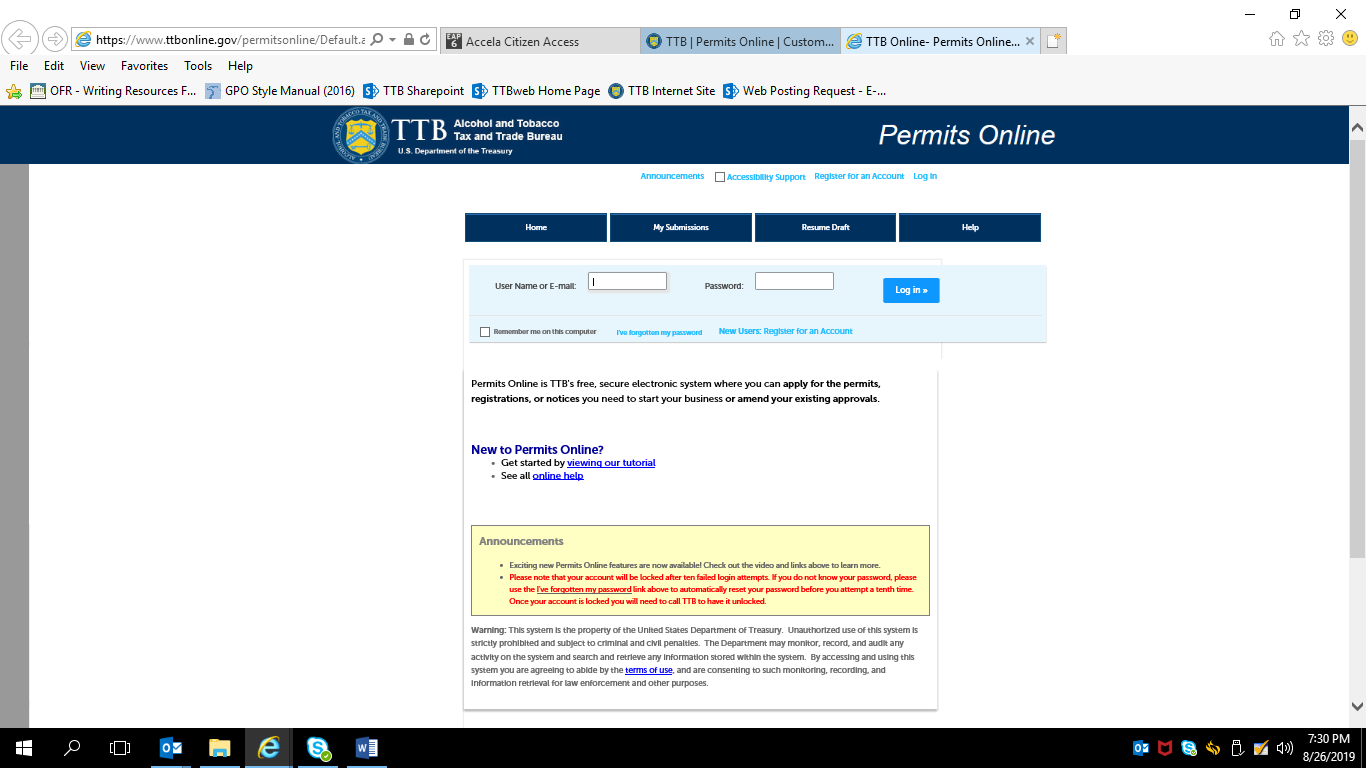 Terms of Use   |  Privacy Act   |  Privacy Impact Assessment   |  Paperwork Reduction Act Notice   |  Questions? 877-882-3277or submit an online inquiry After a successful log-in, respondent sees PONL Welcome Page: 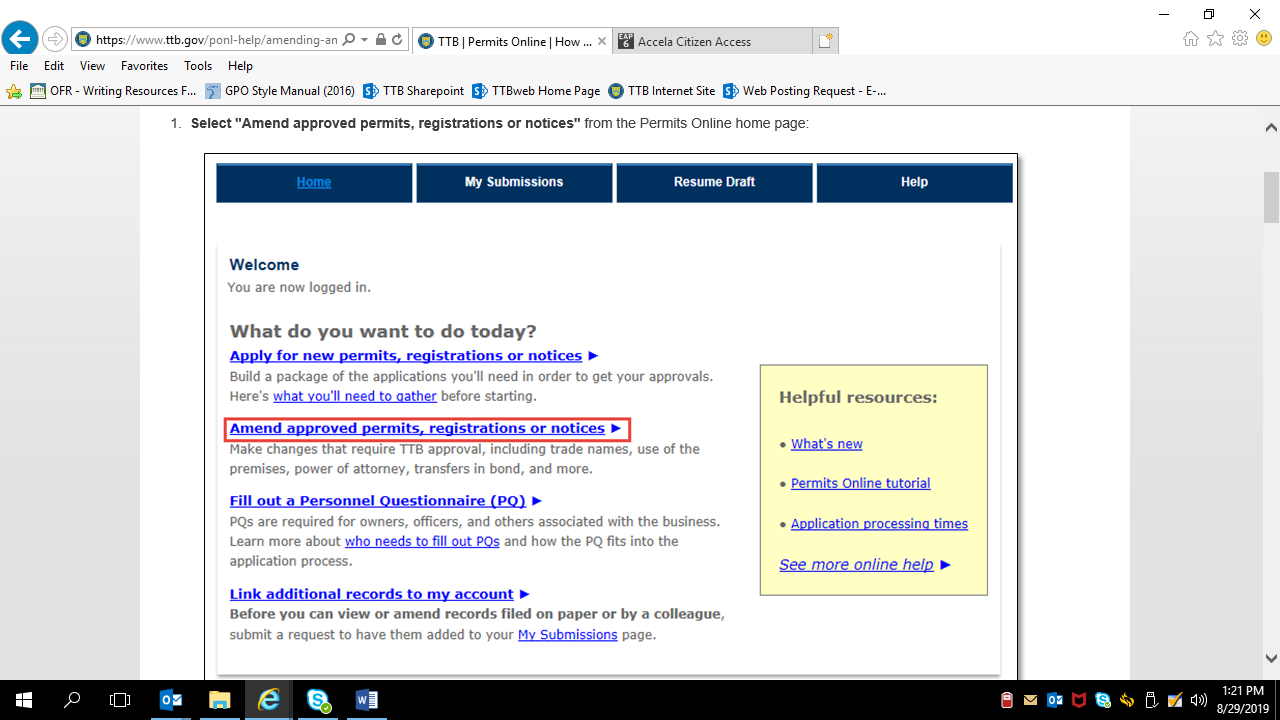 Clicking an option under the heading “What do you want to do today?” results in a list of permits, registrations, and notices held by the applicant. 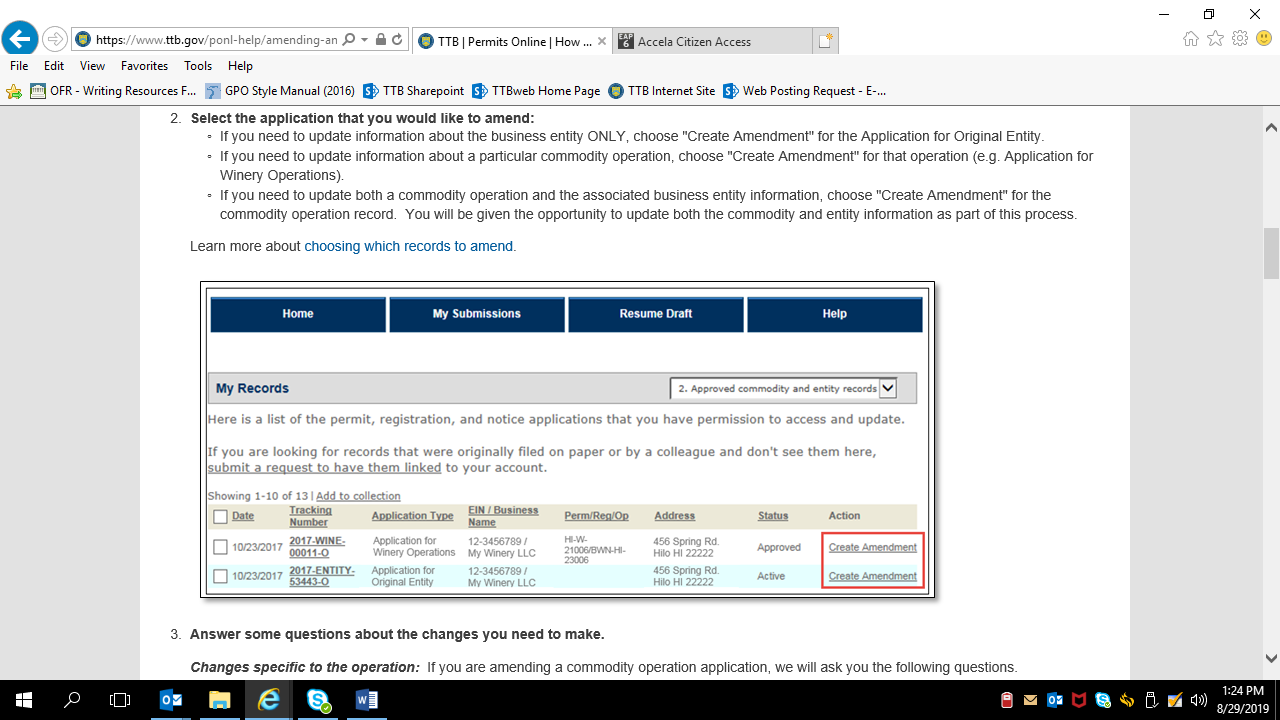 The respondent selects the tobacco-related permit to be amended from the list of permits held by the respondent.The respondent then selects the link for “Commodity Operations Amendmen Wizard” shown in the chart below, which is required for all amended permit applications: 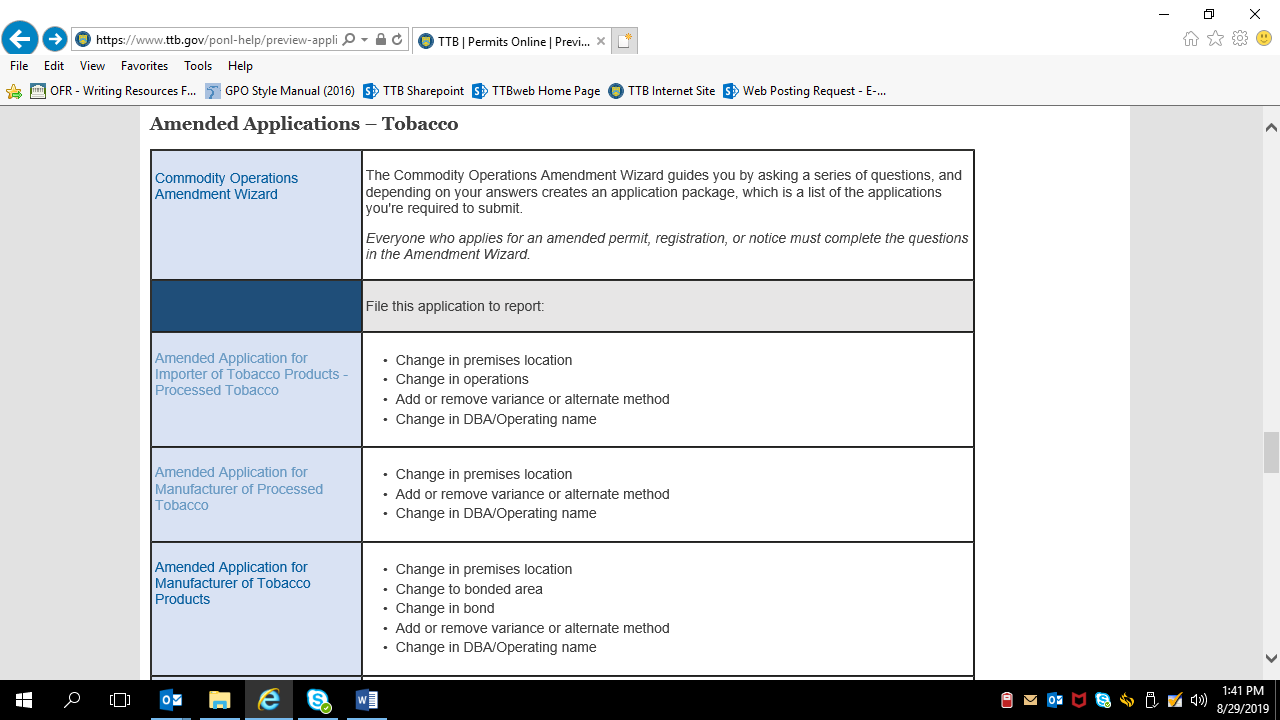 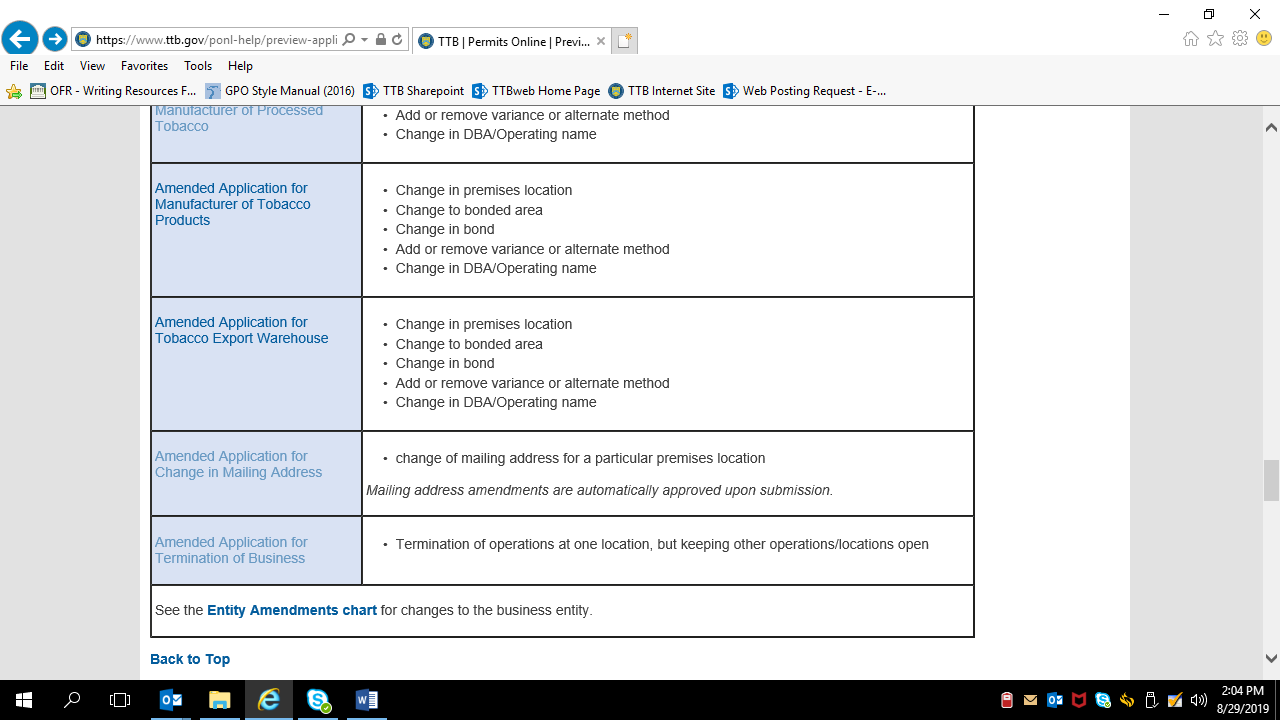 NOTE:  Information collected regarding certain amendments, such as changes to bonds, consents of surety, signing authority, and power of attorney, are approved under other OMB control numbers. COMMODITY OPERATIONS AMENDMENT WIZARD: 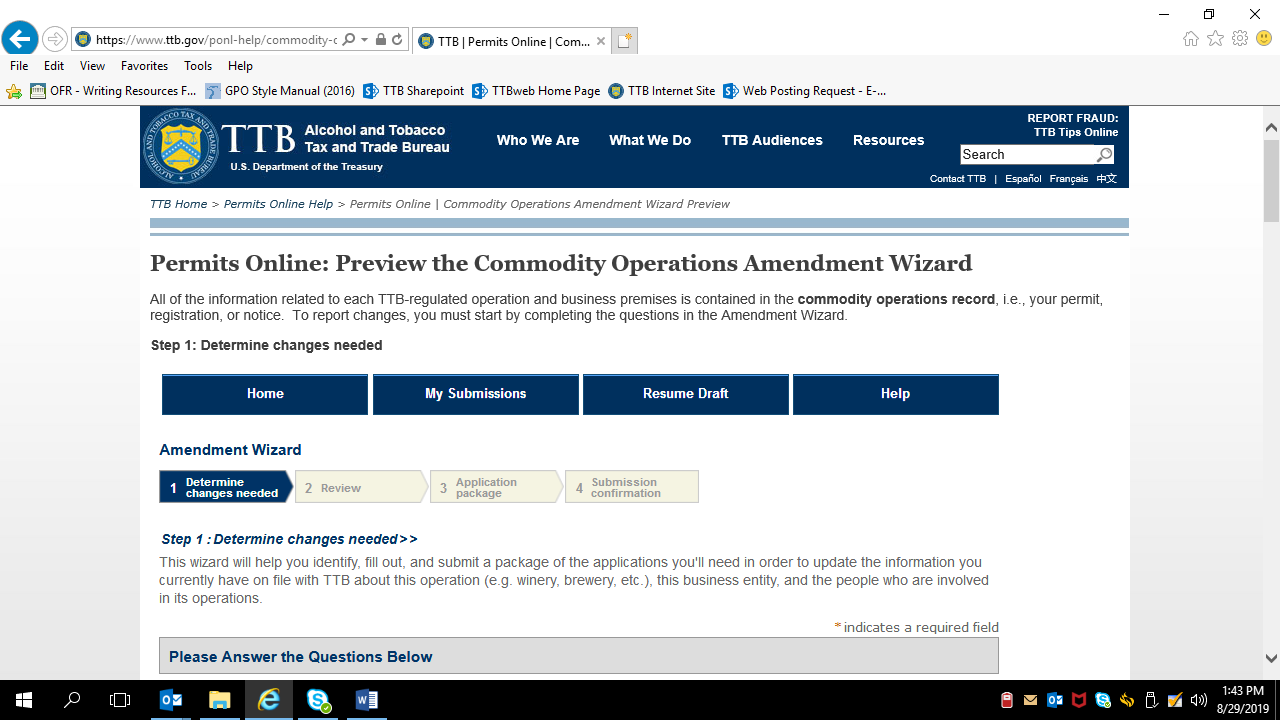 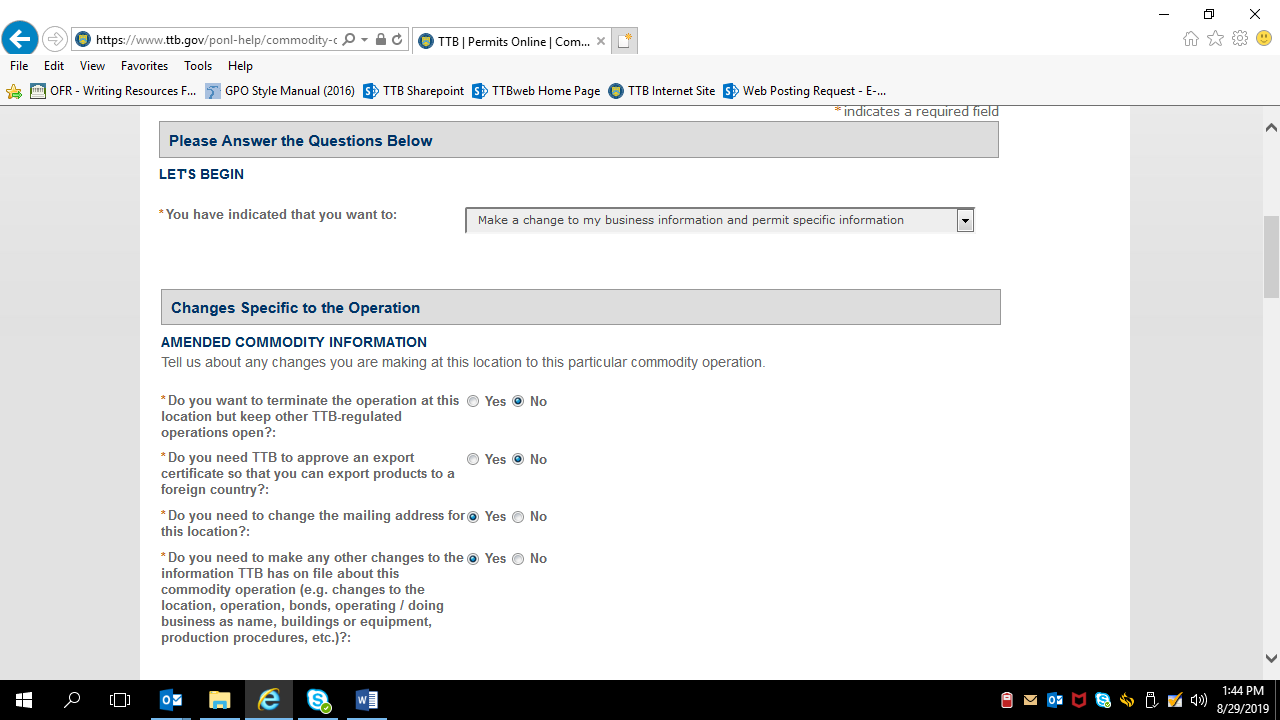 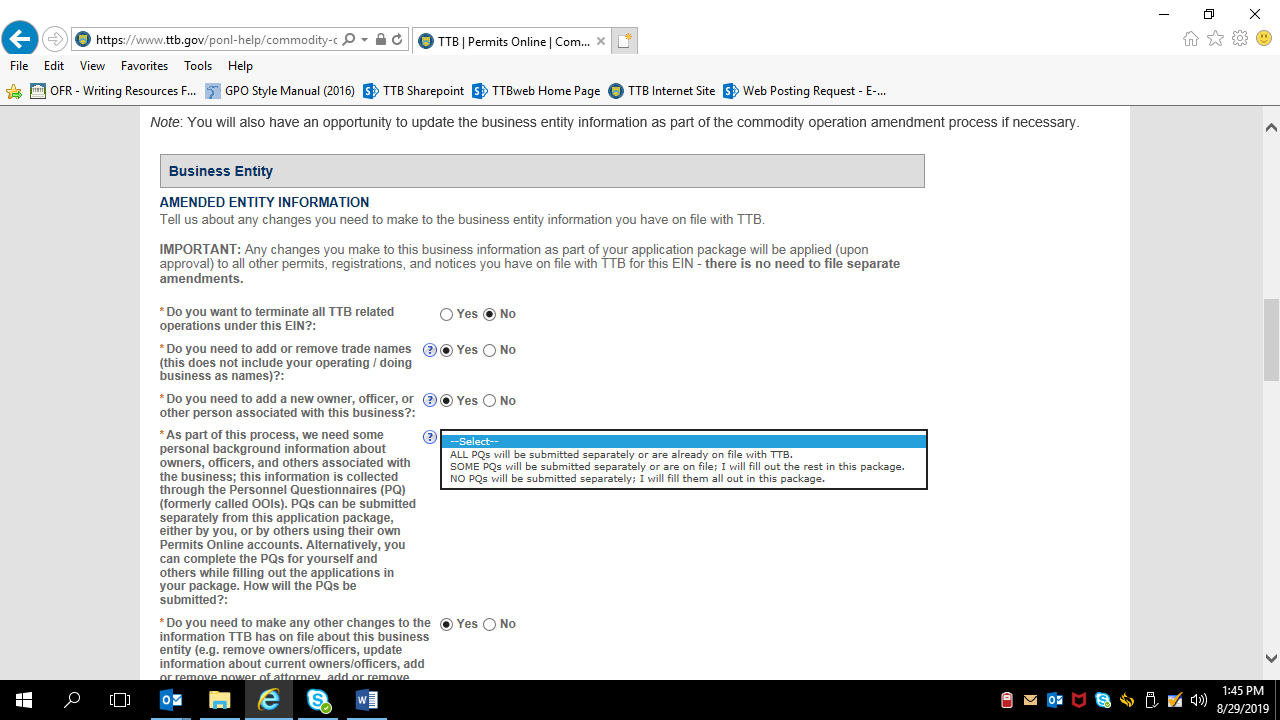 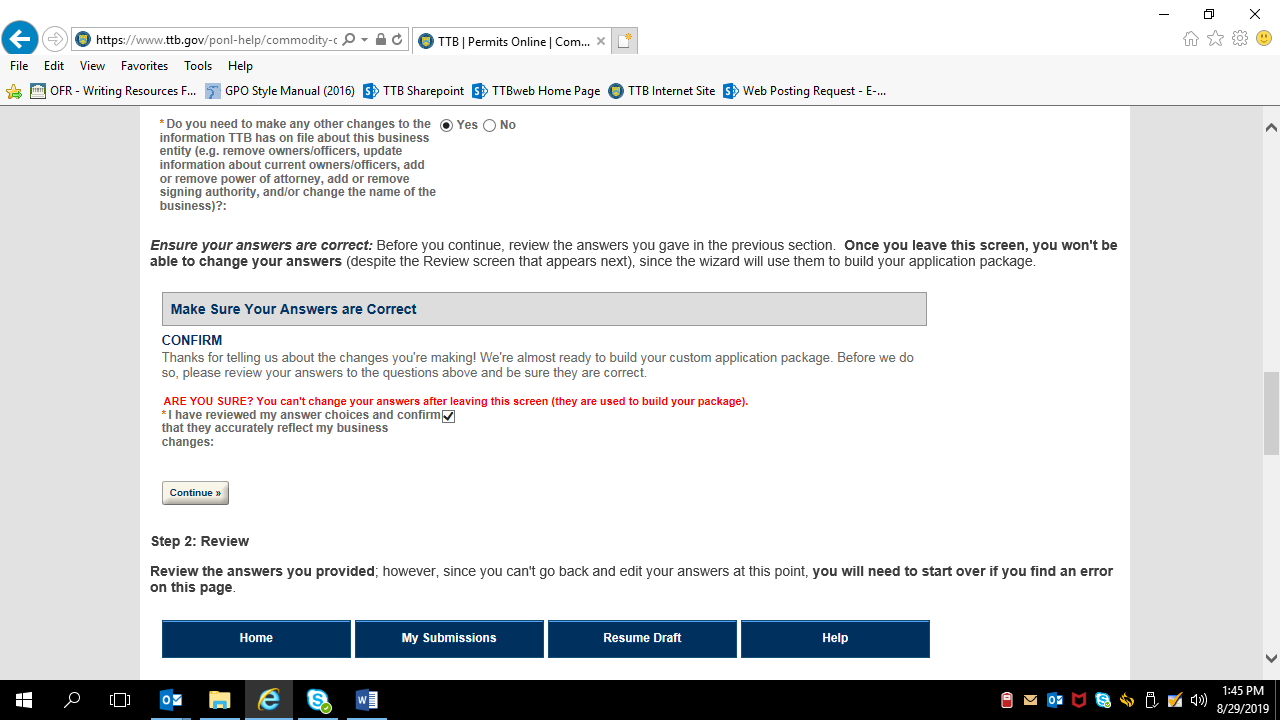 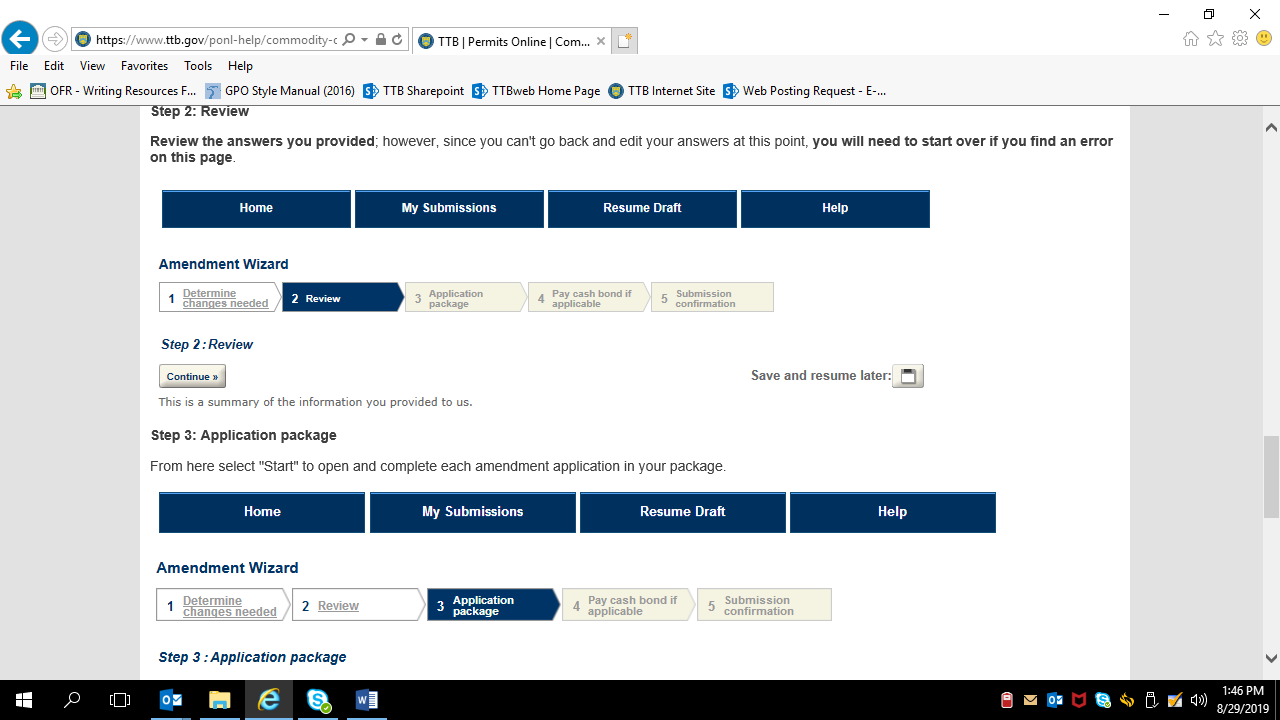 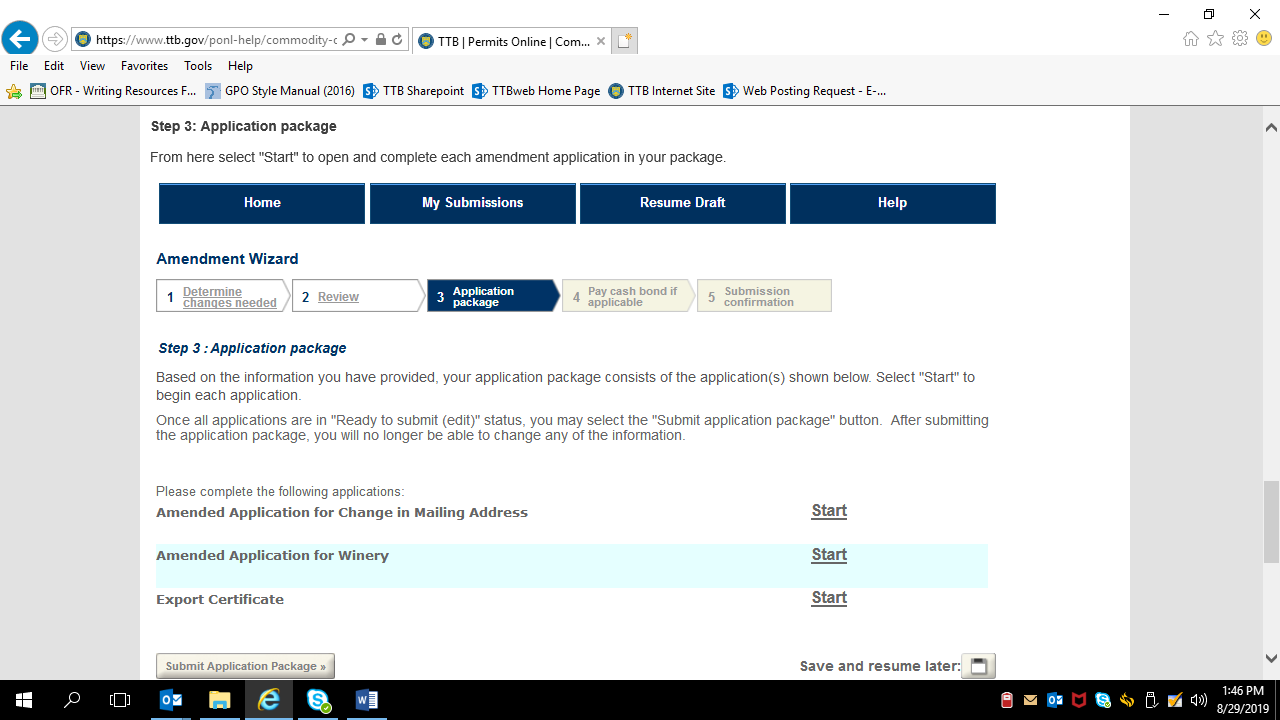 The respondent then selects the appropriate amended permit application from the chart shown on page 5 of this document.  Please note that some information collected in the various applications, such as changes to bonds, consent of surety, changes in variances, etc., are approved under other OMB control numbers. APPLICATION FOR AMENDED MANUFACTURER OF PROCESSED TOBACCO PERMIT: 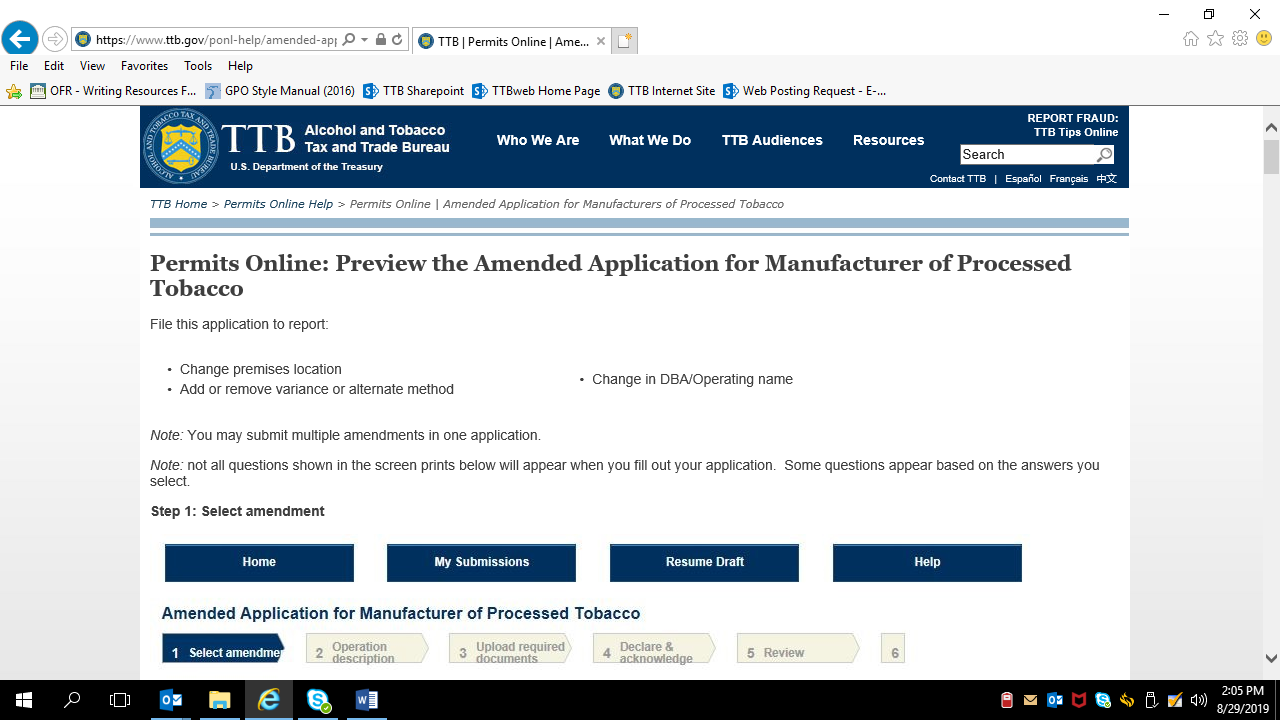 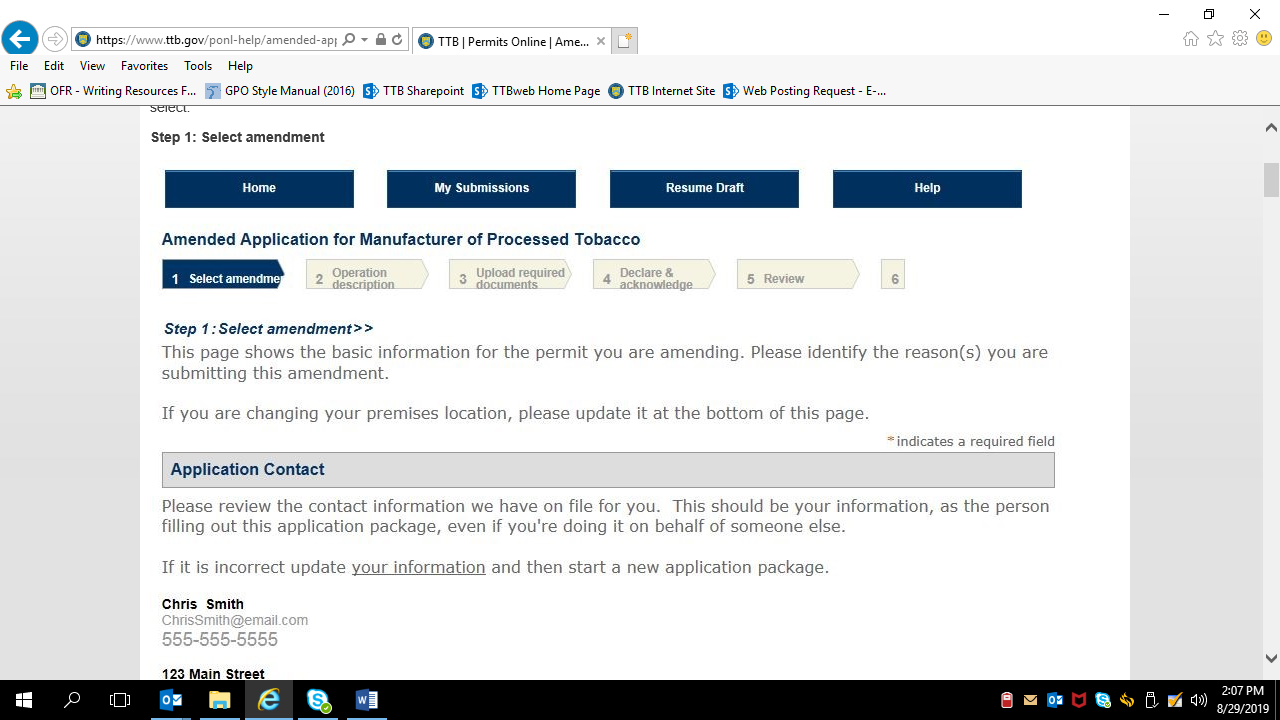 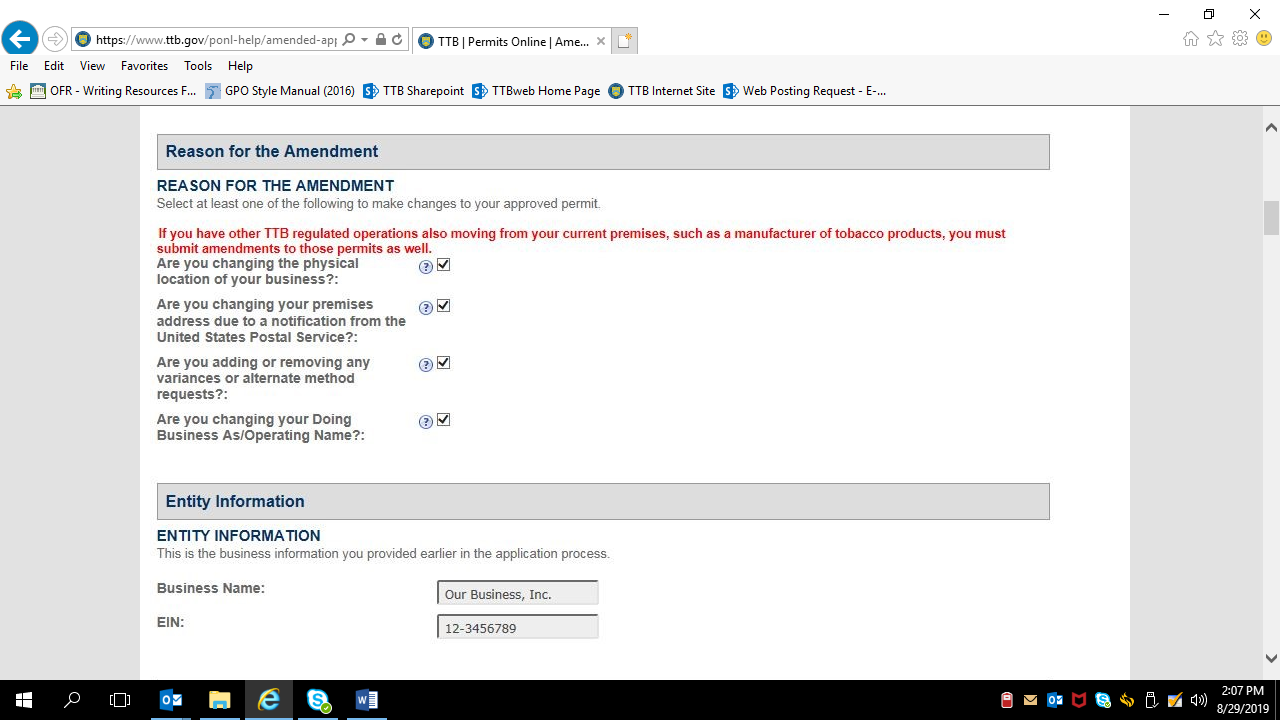 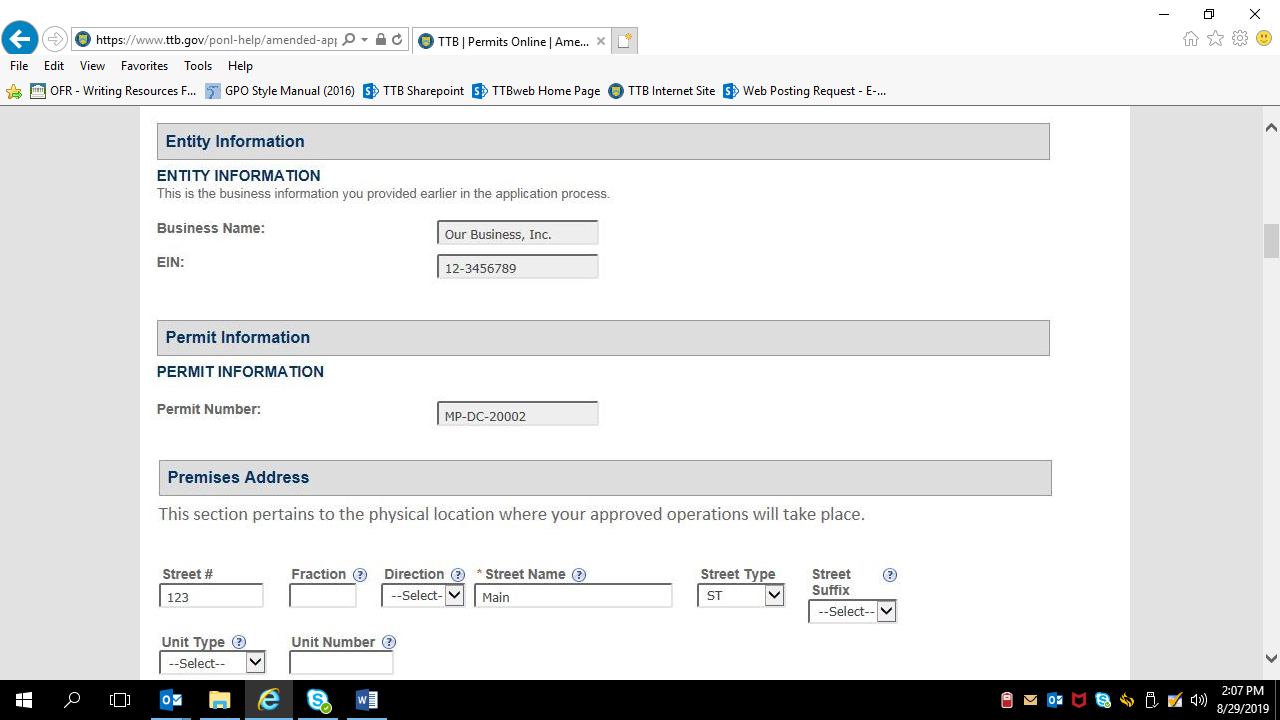 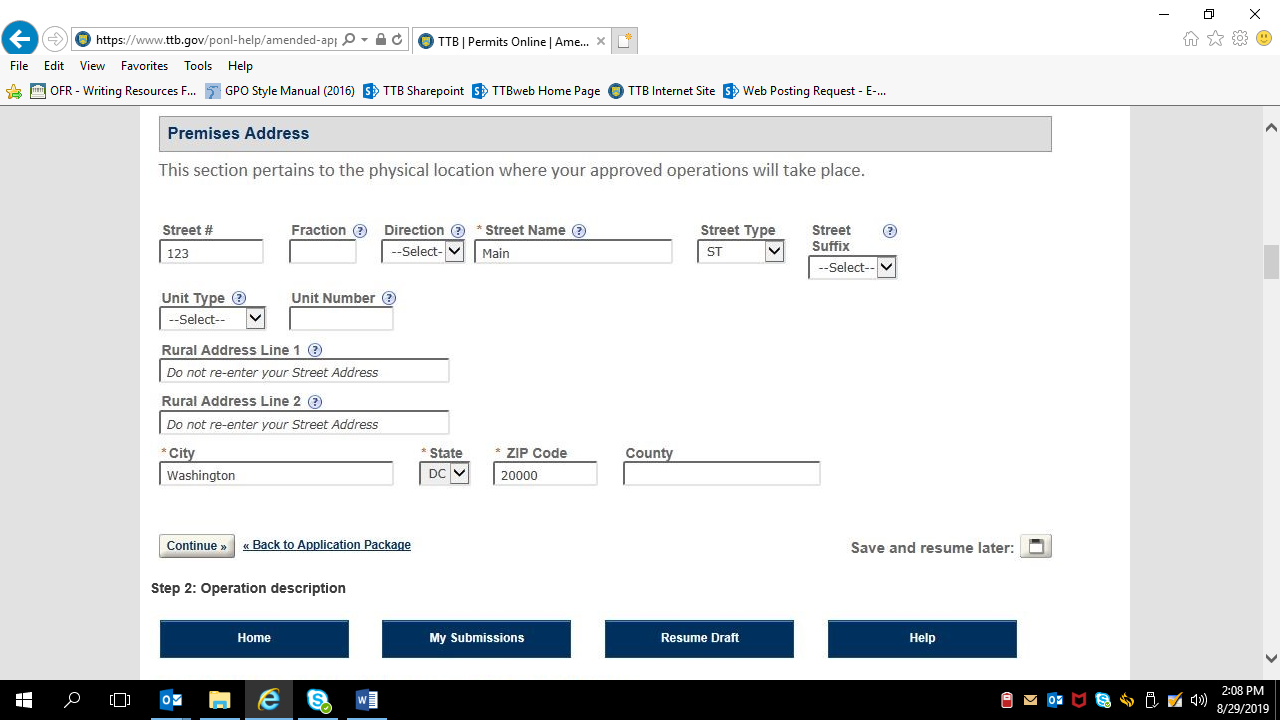 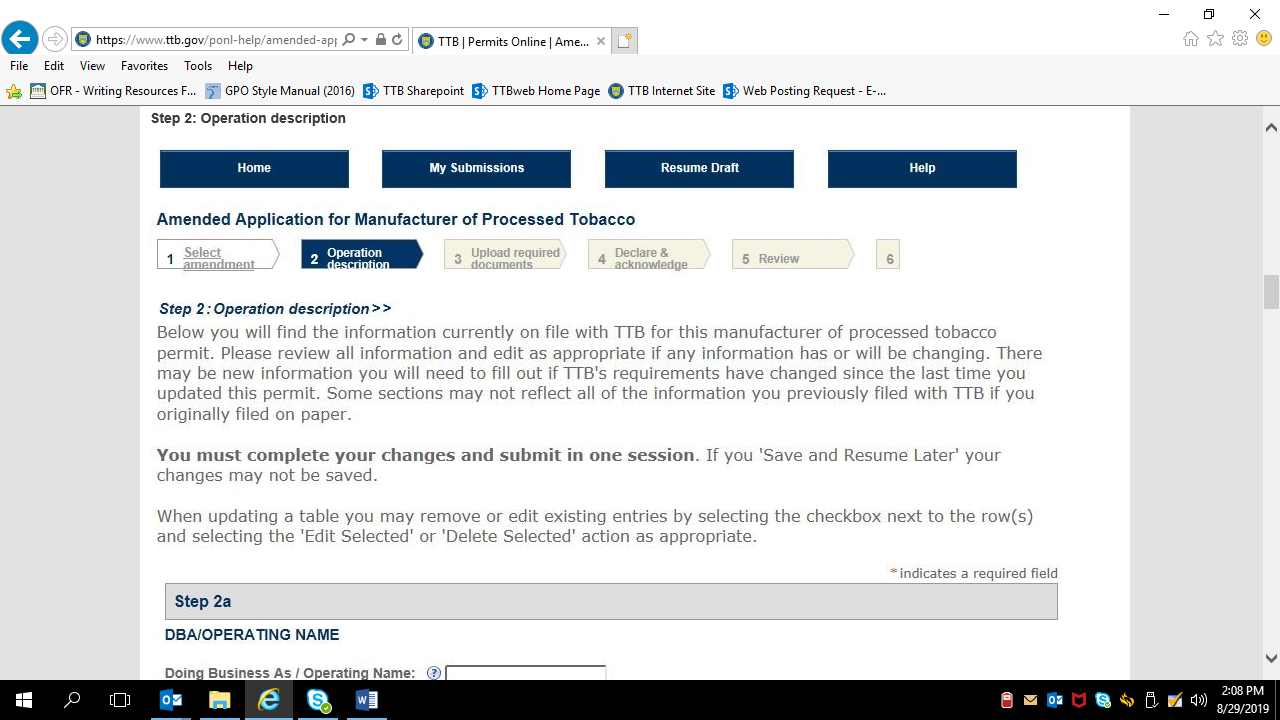 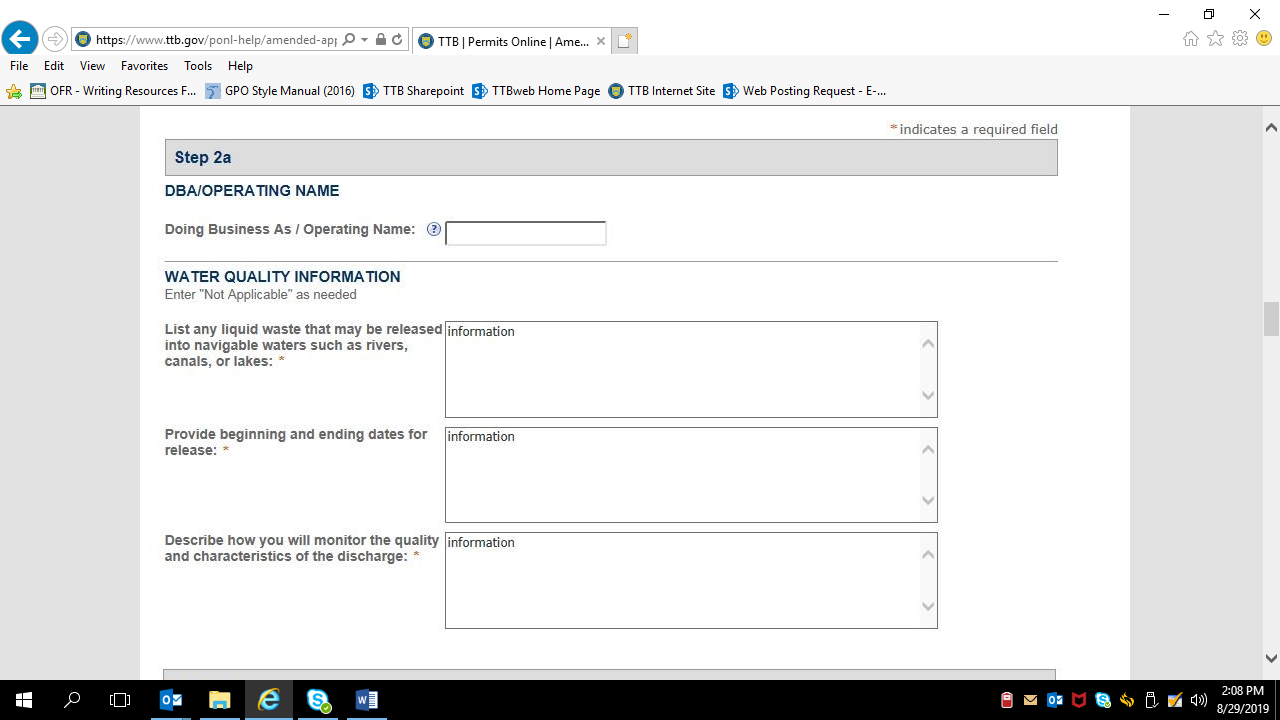 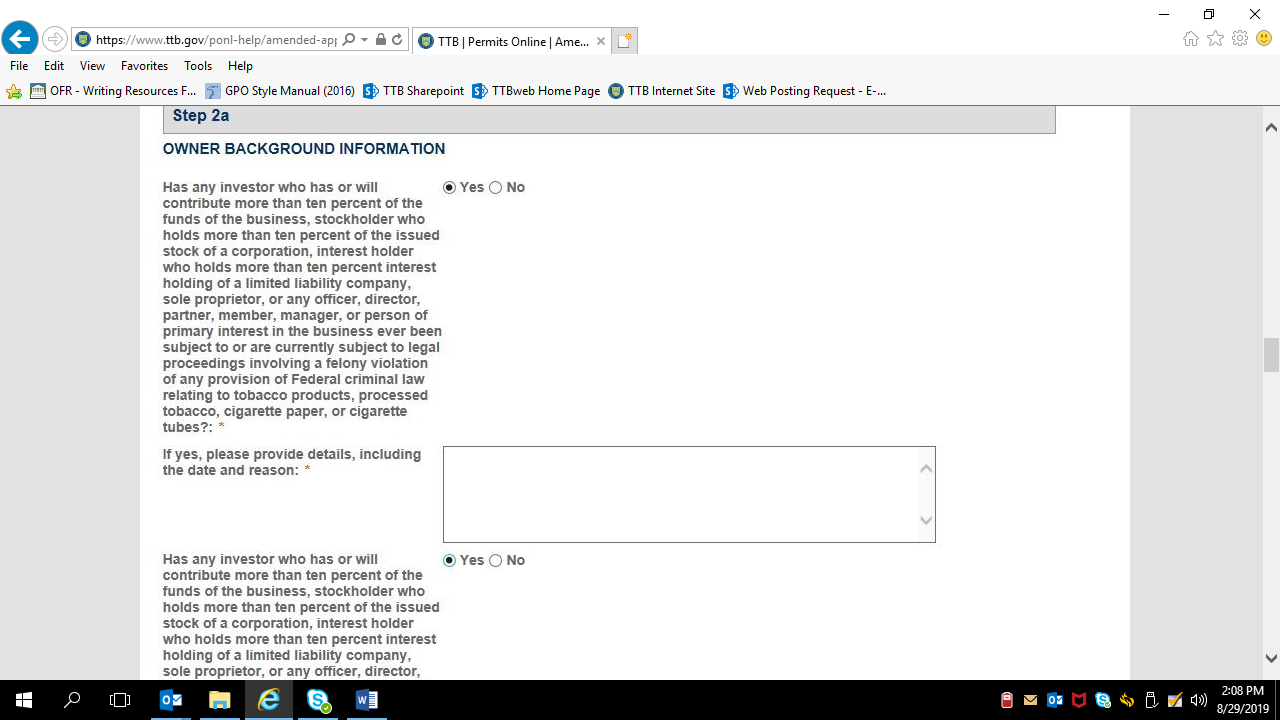 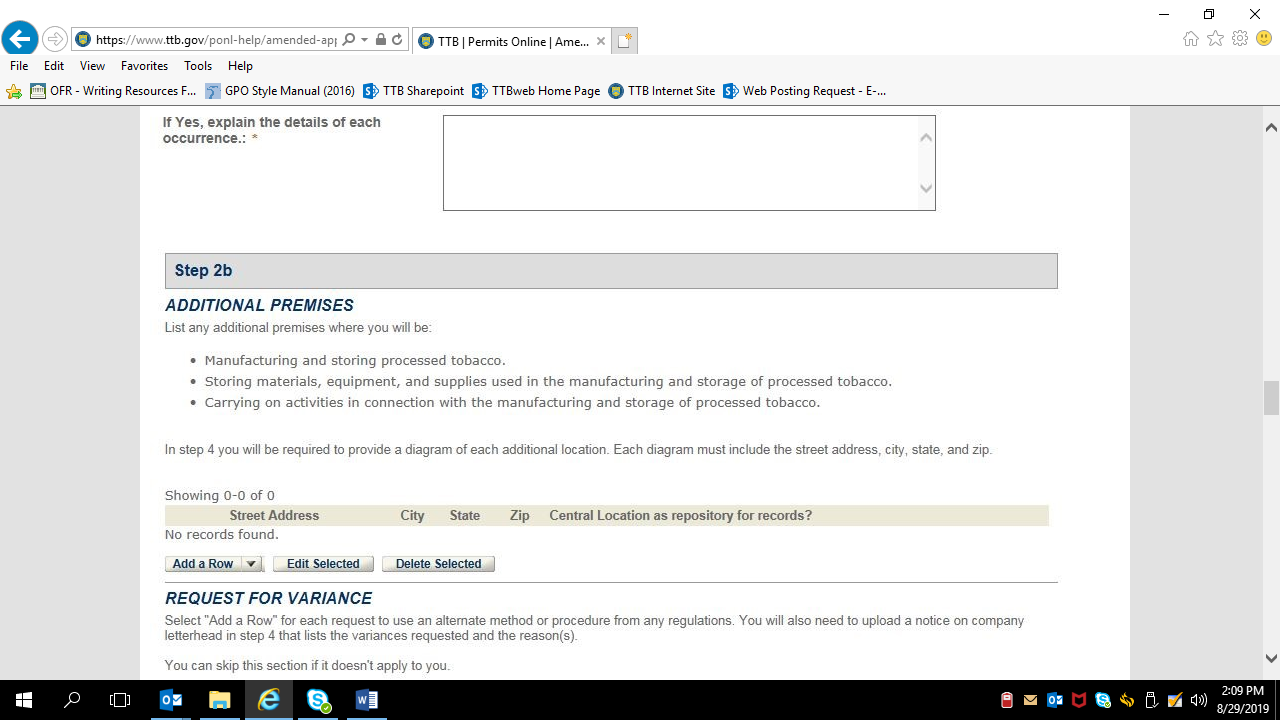 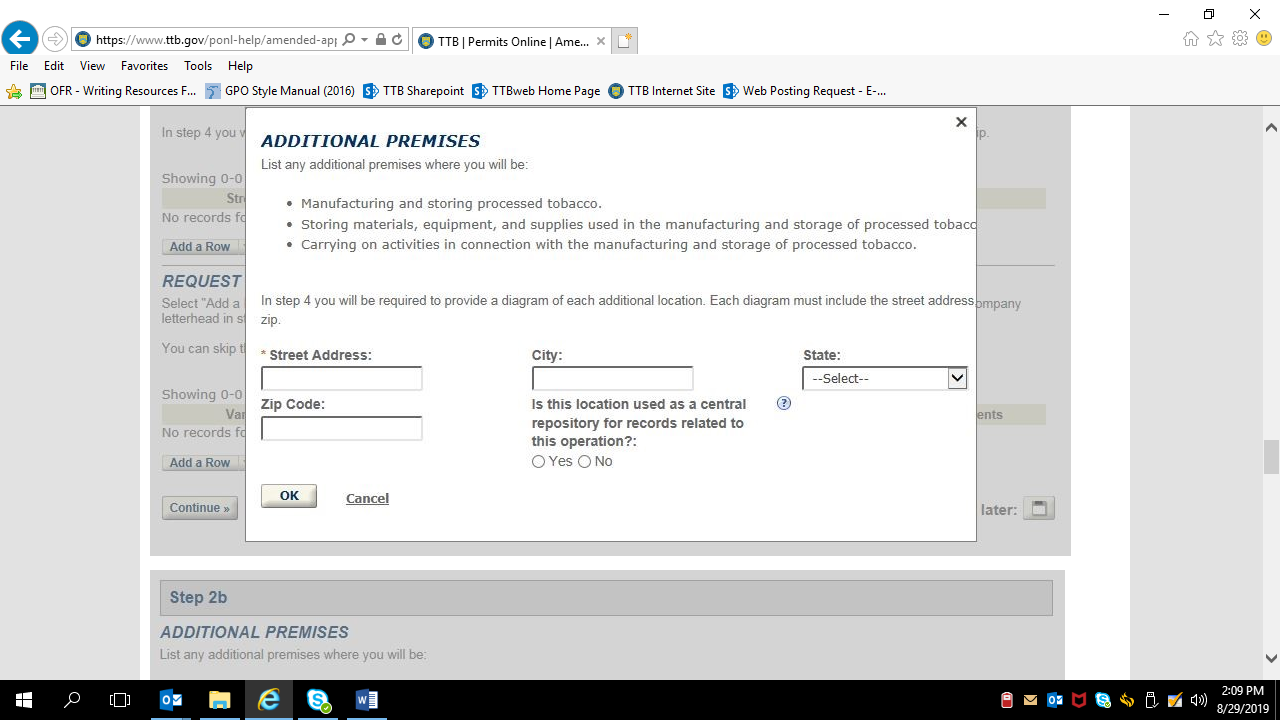 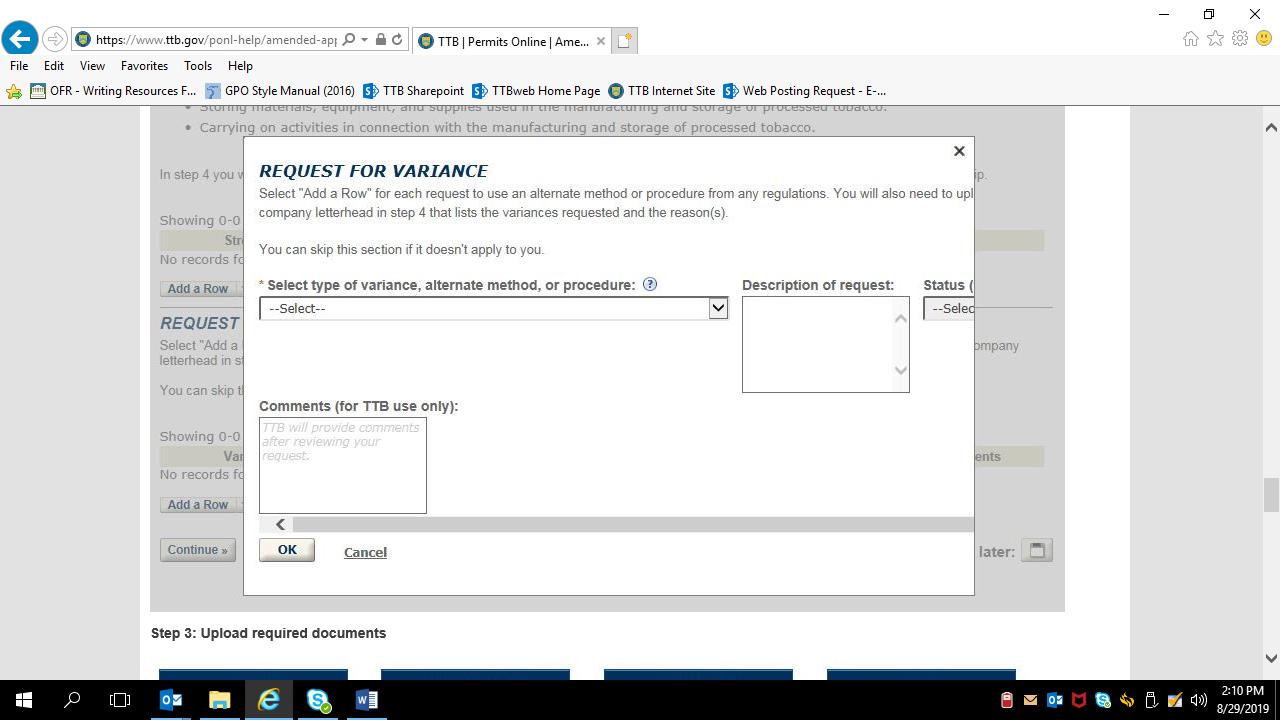 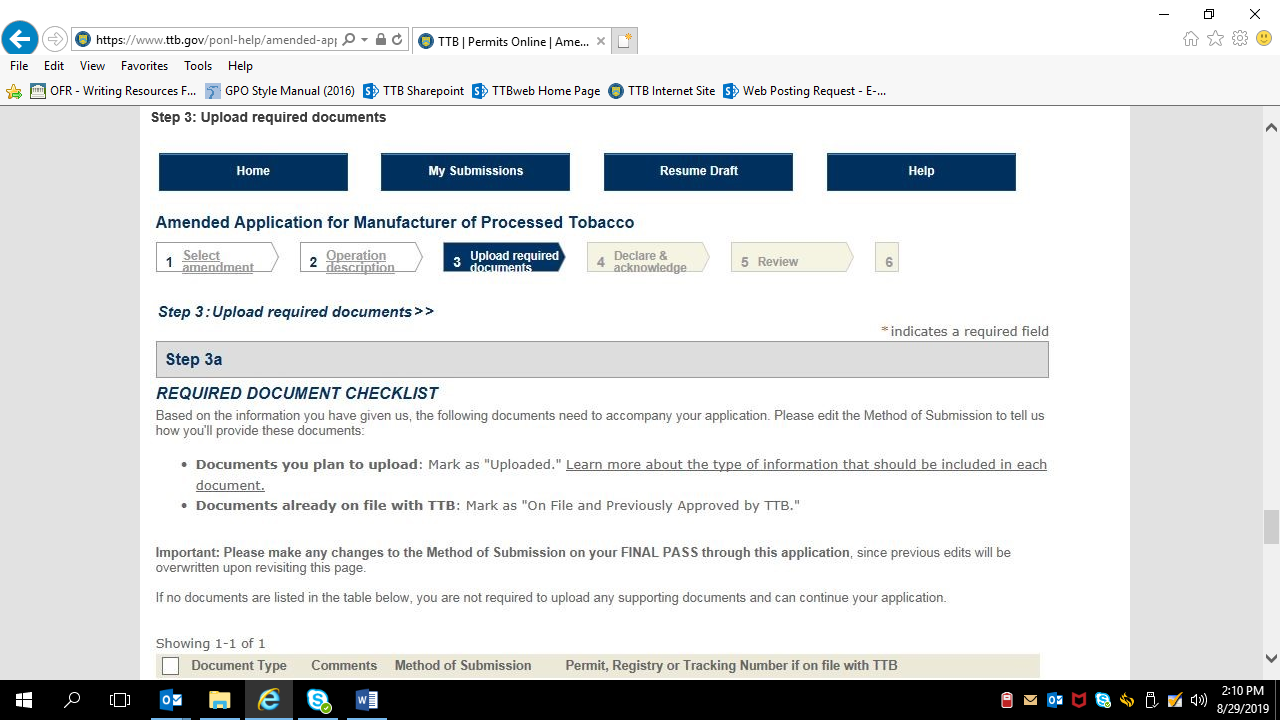 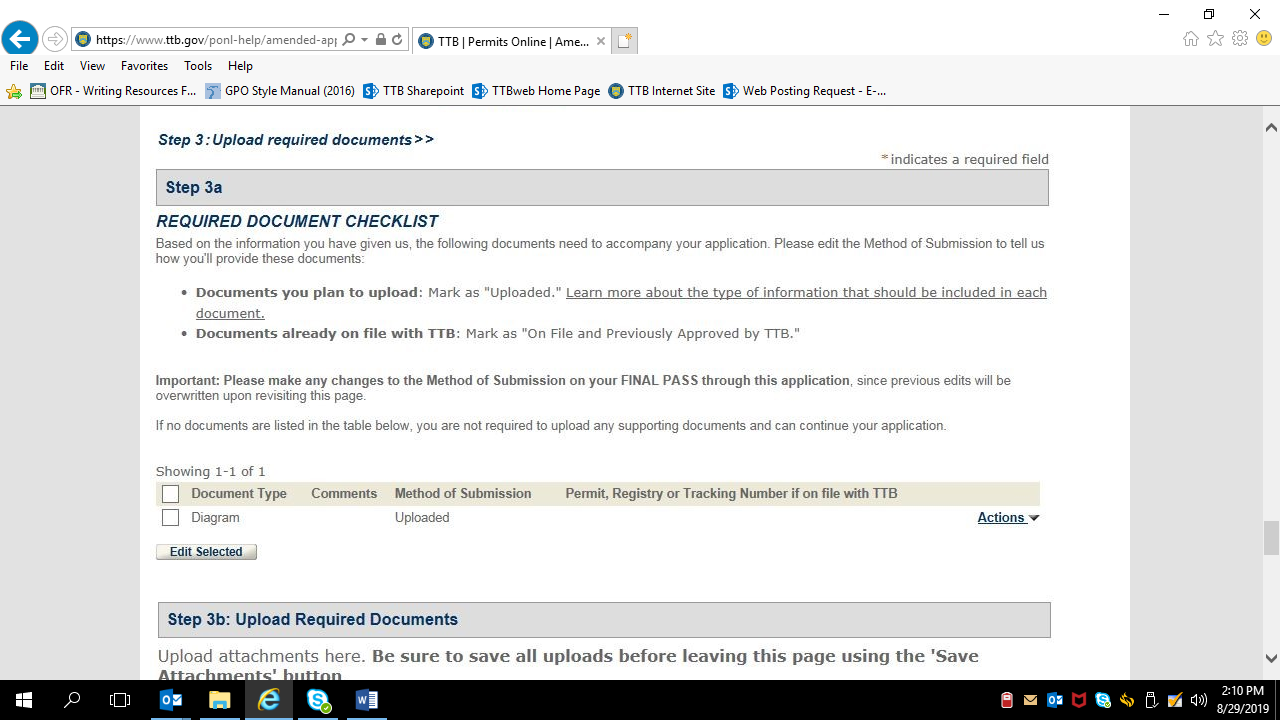 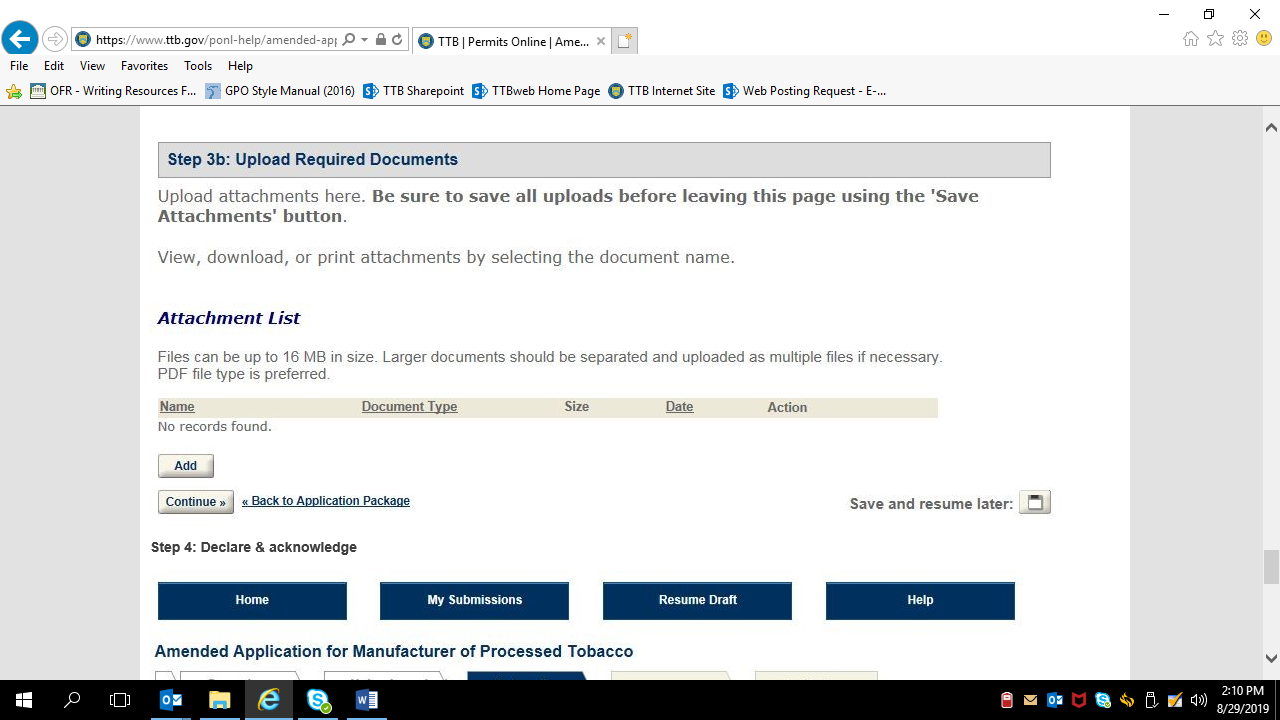 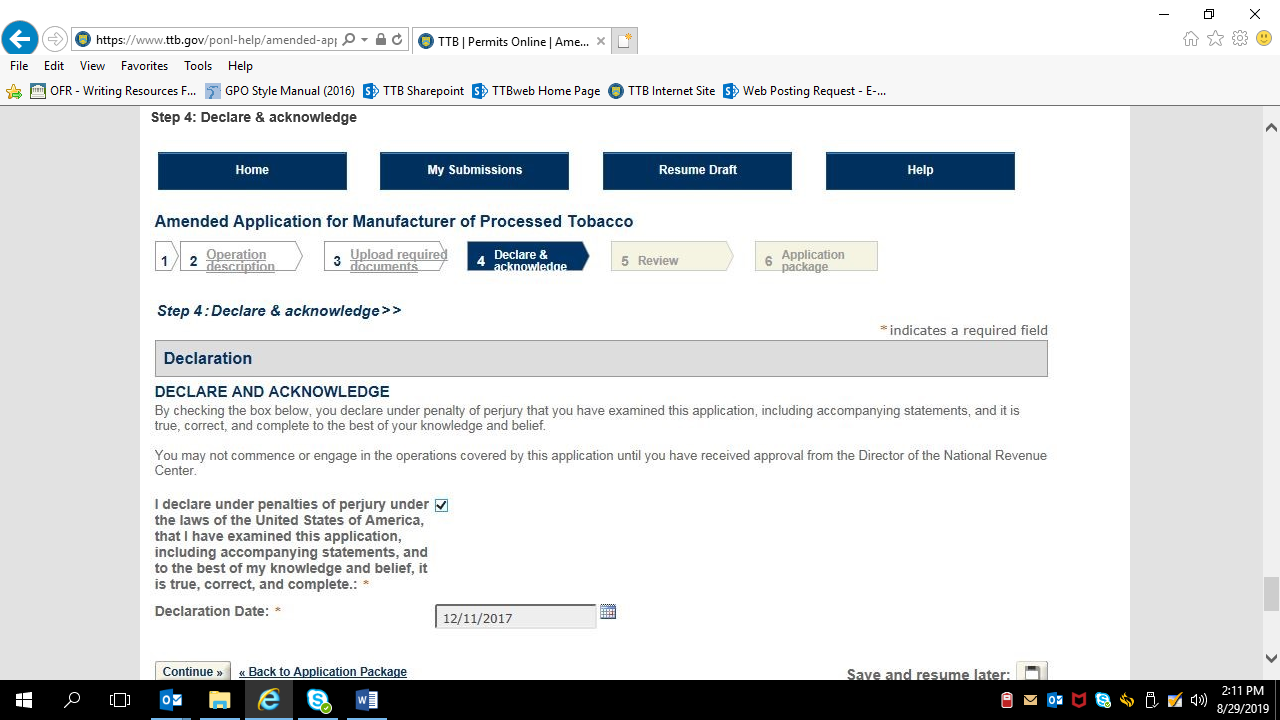 APPLICATION FOR AMENDED MANUFACTURER OF TOBACCO PRODUCTS PERMIT: 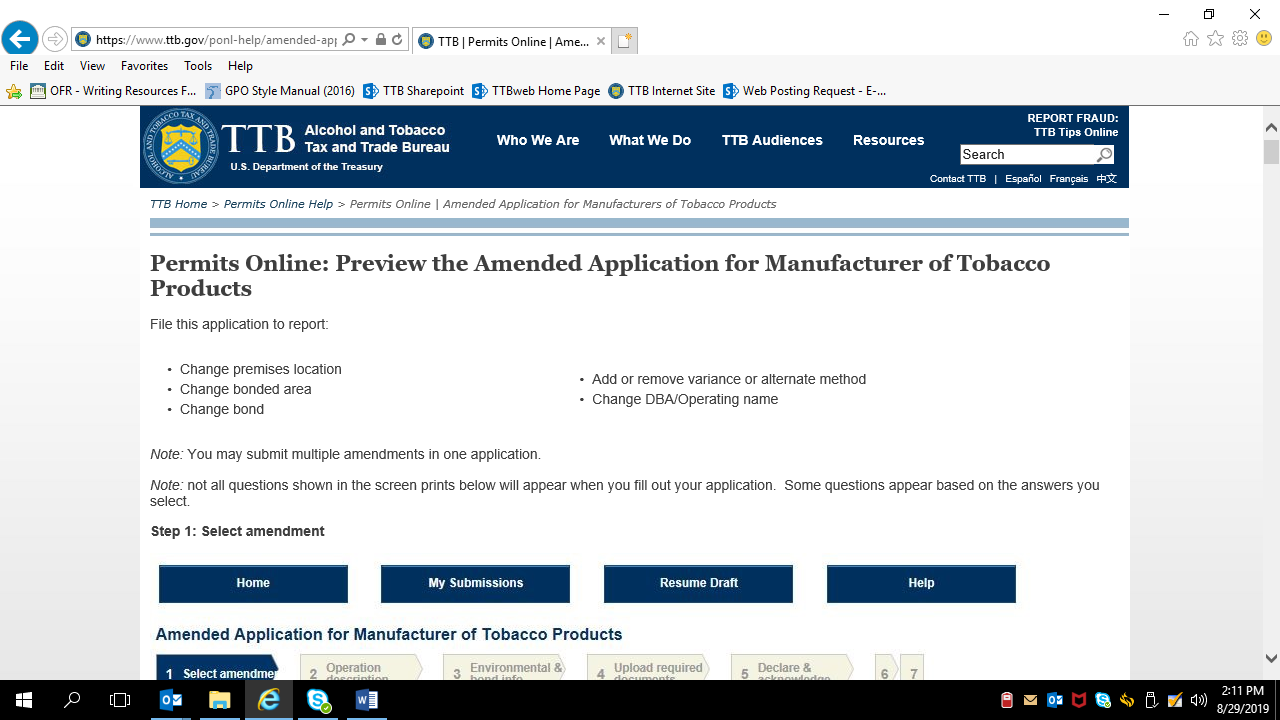 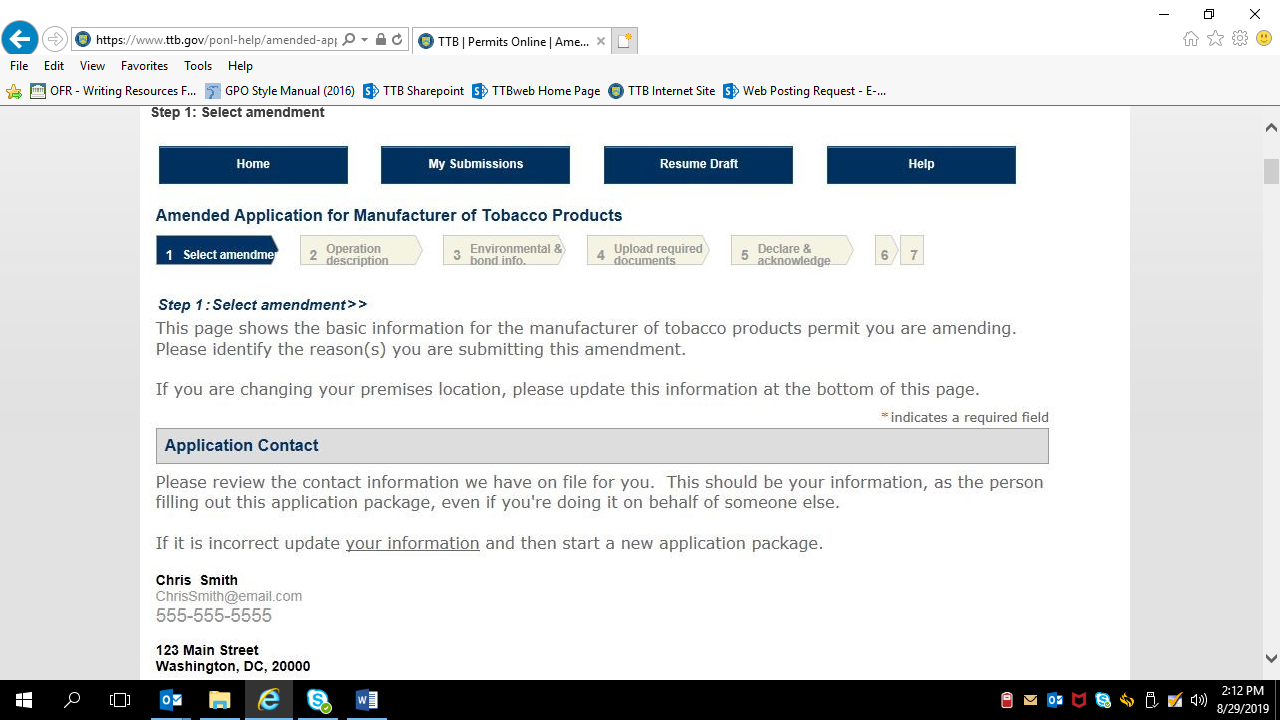 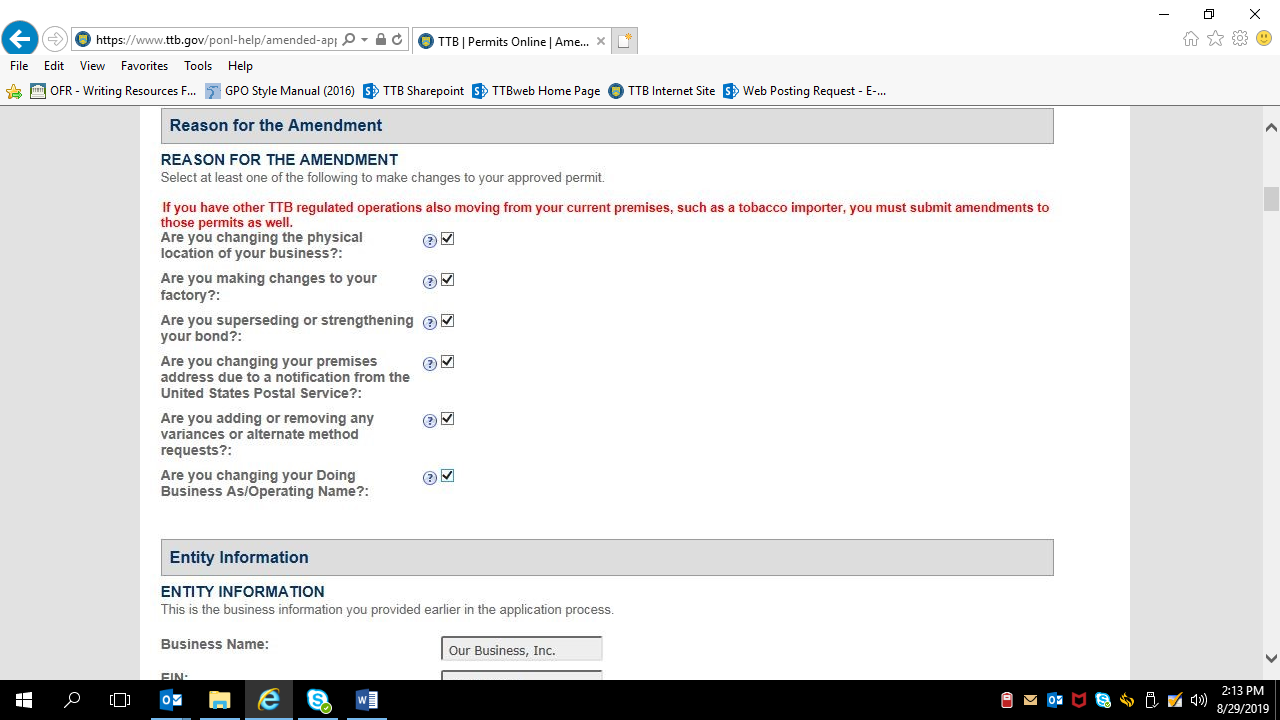 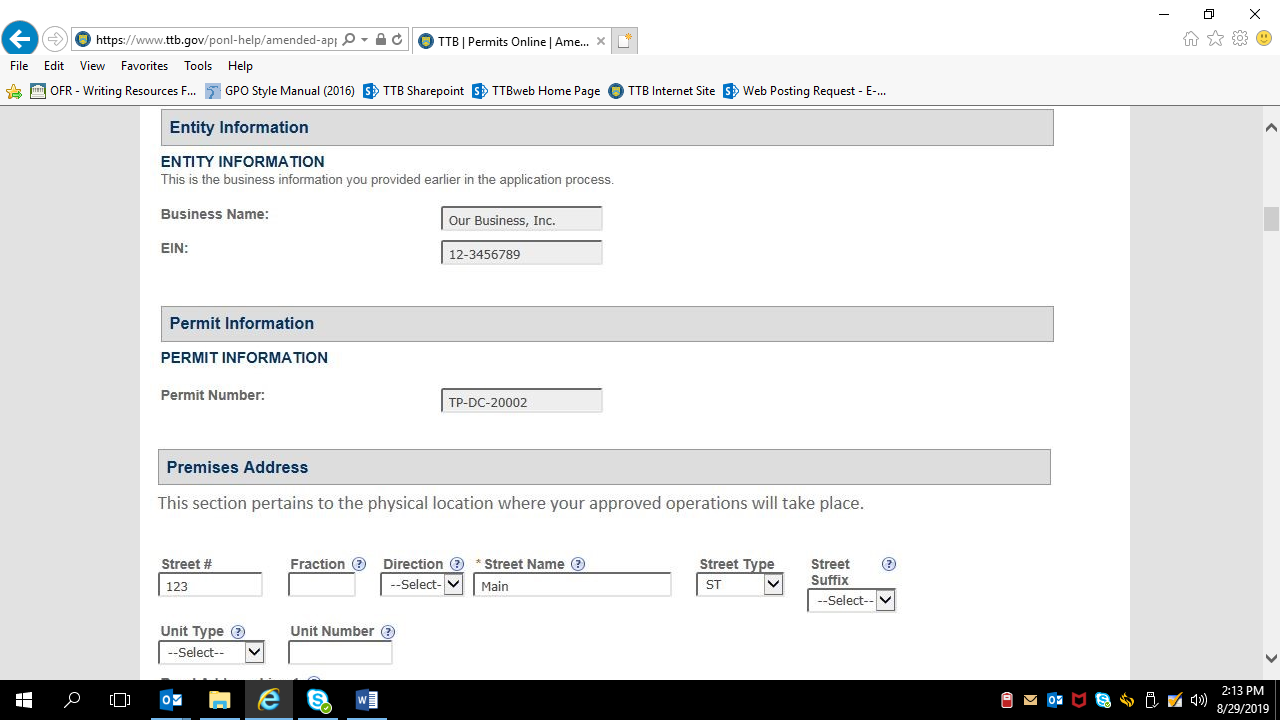 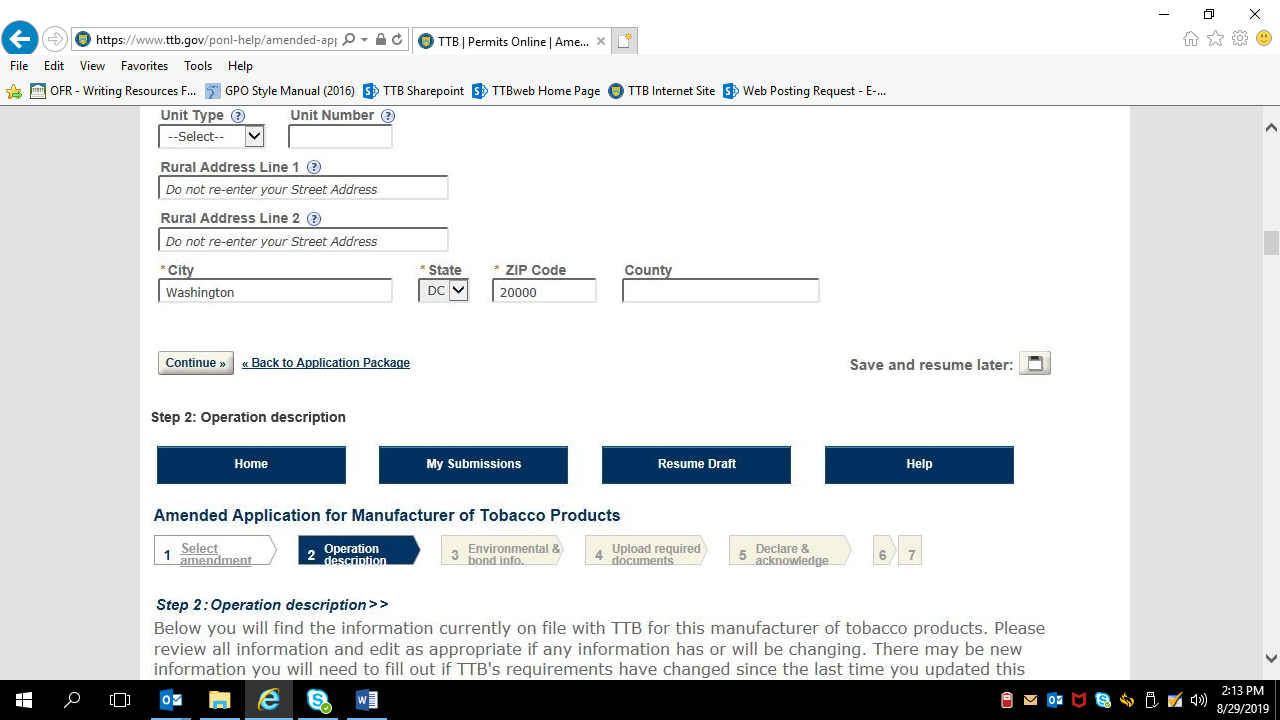 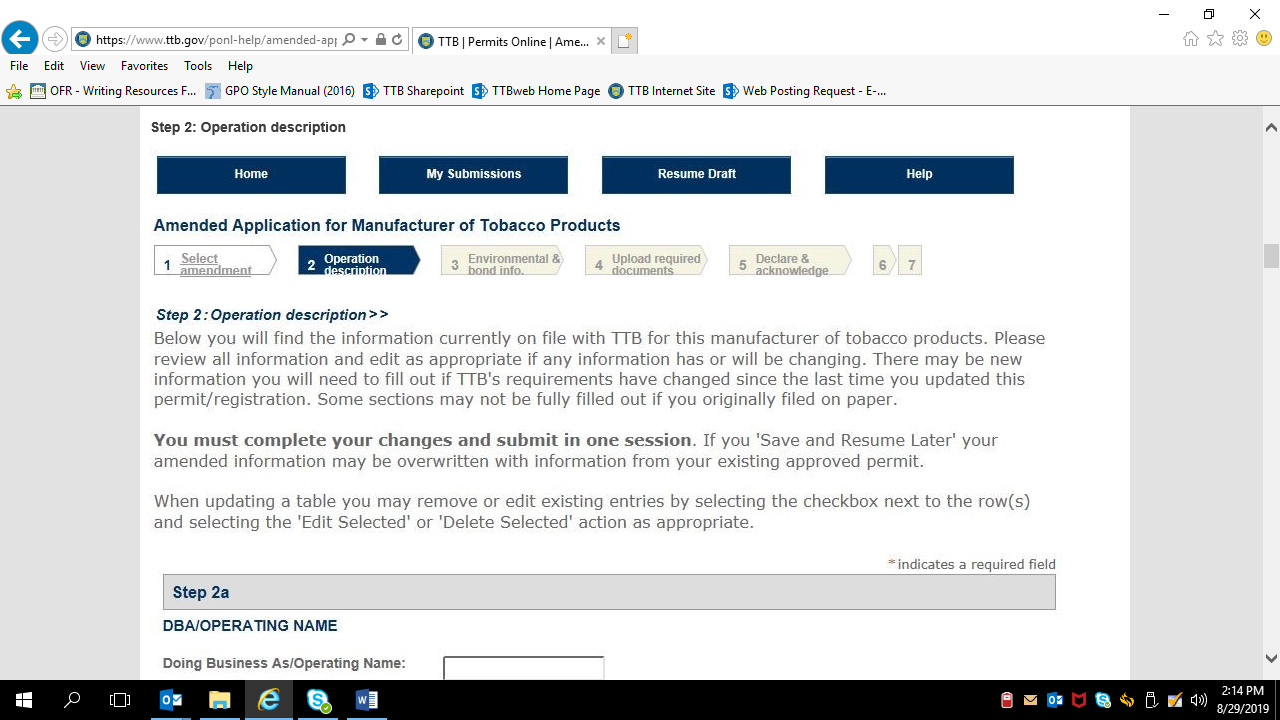 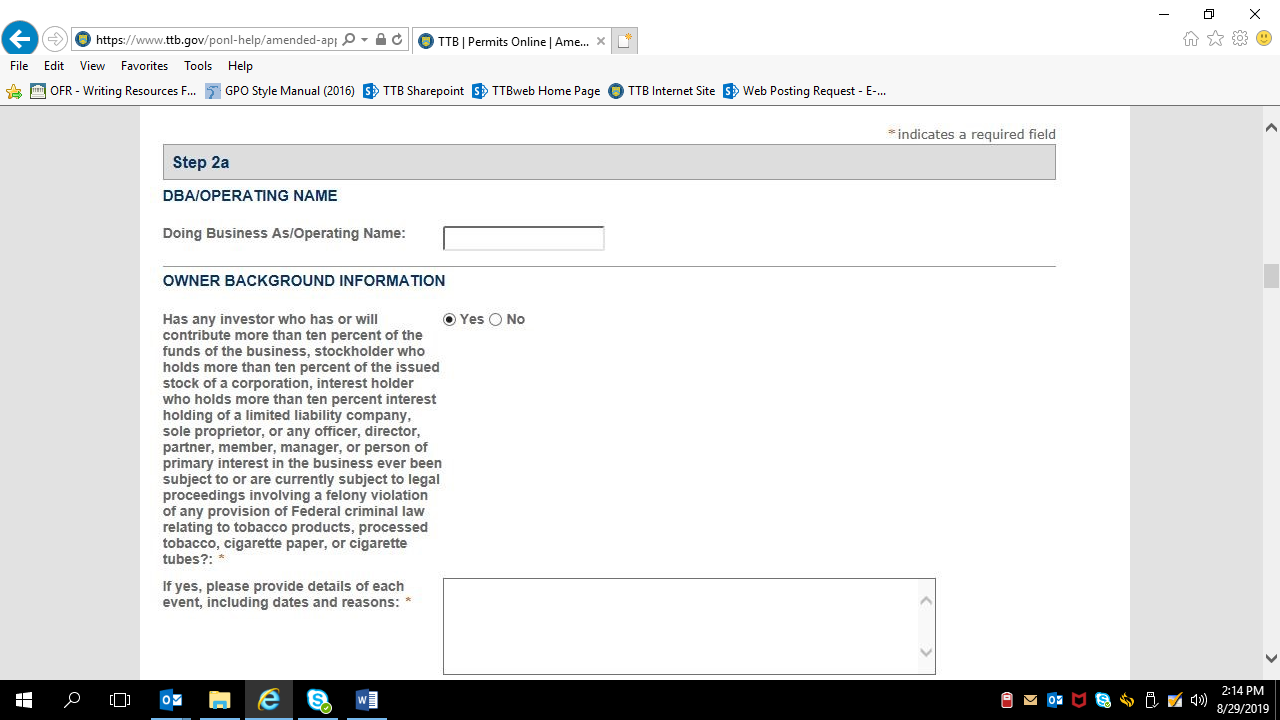 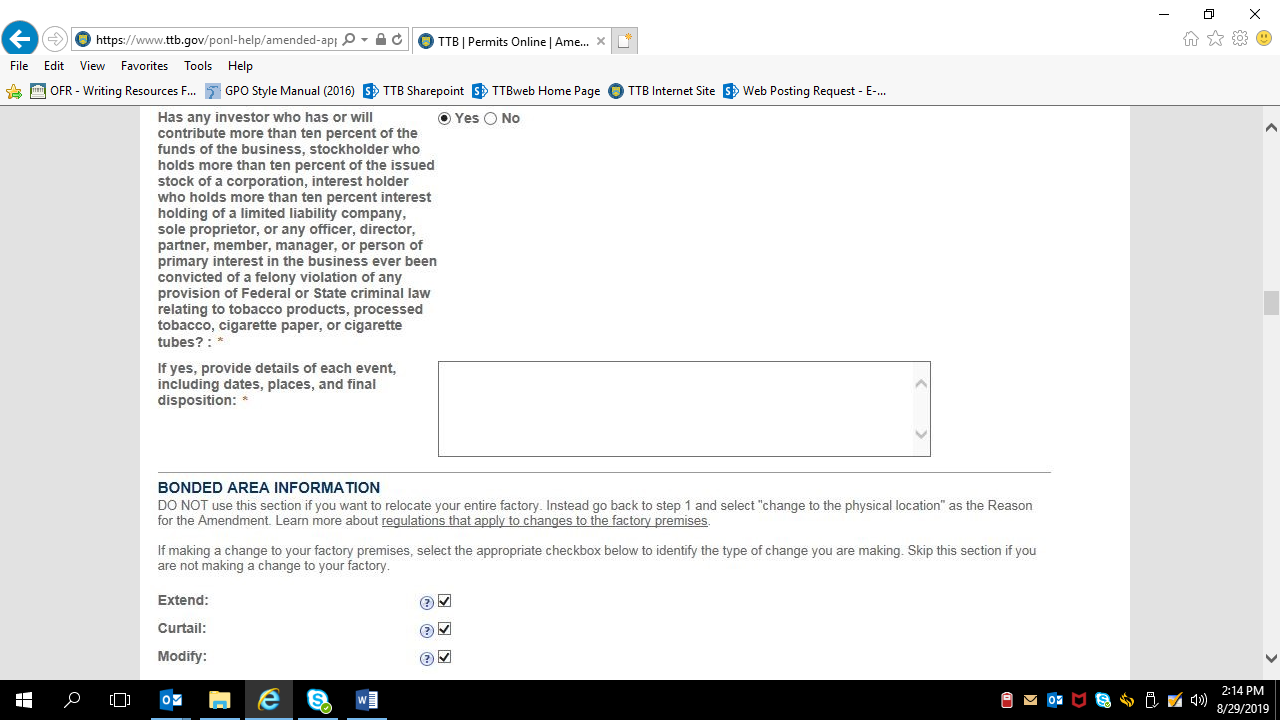 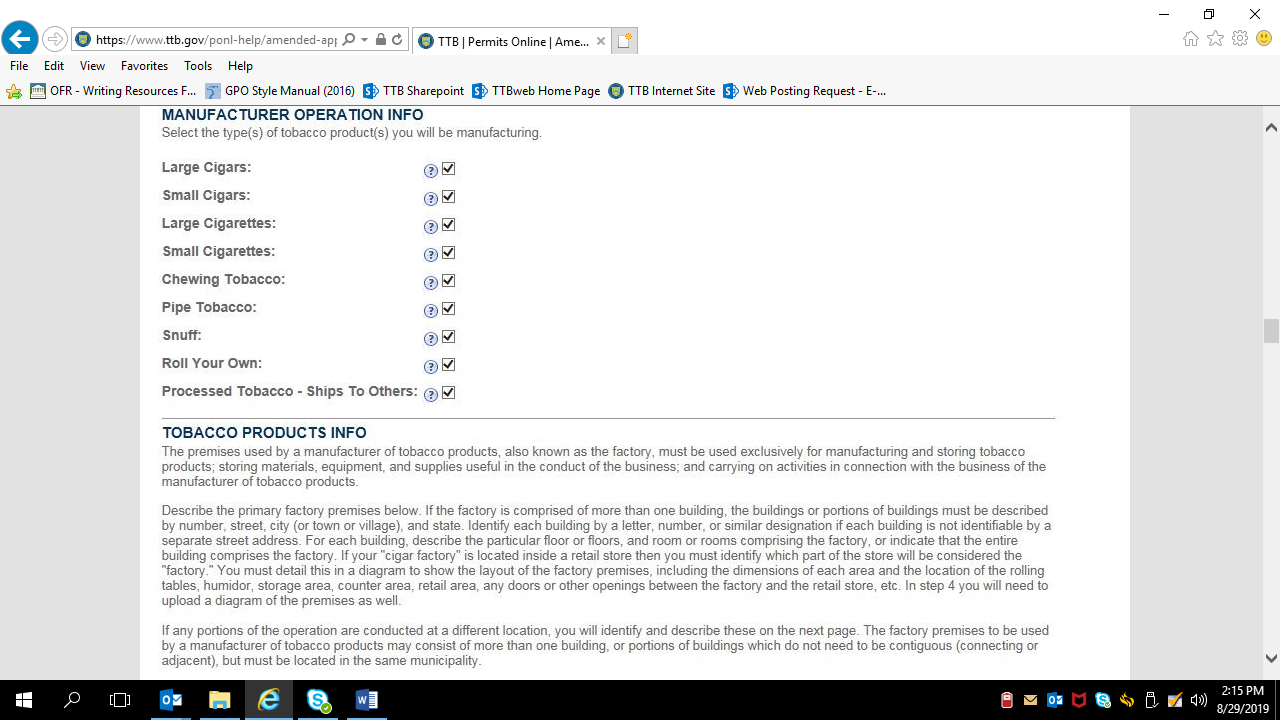 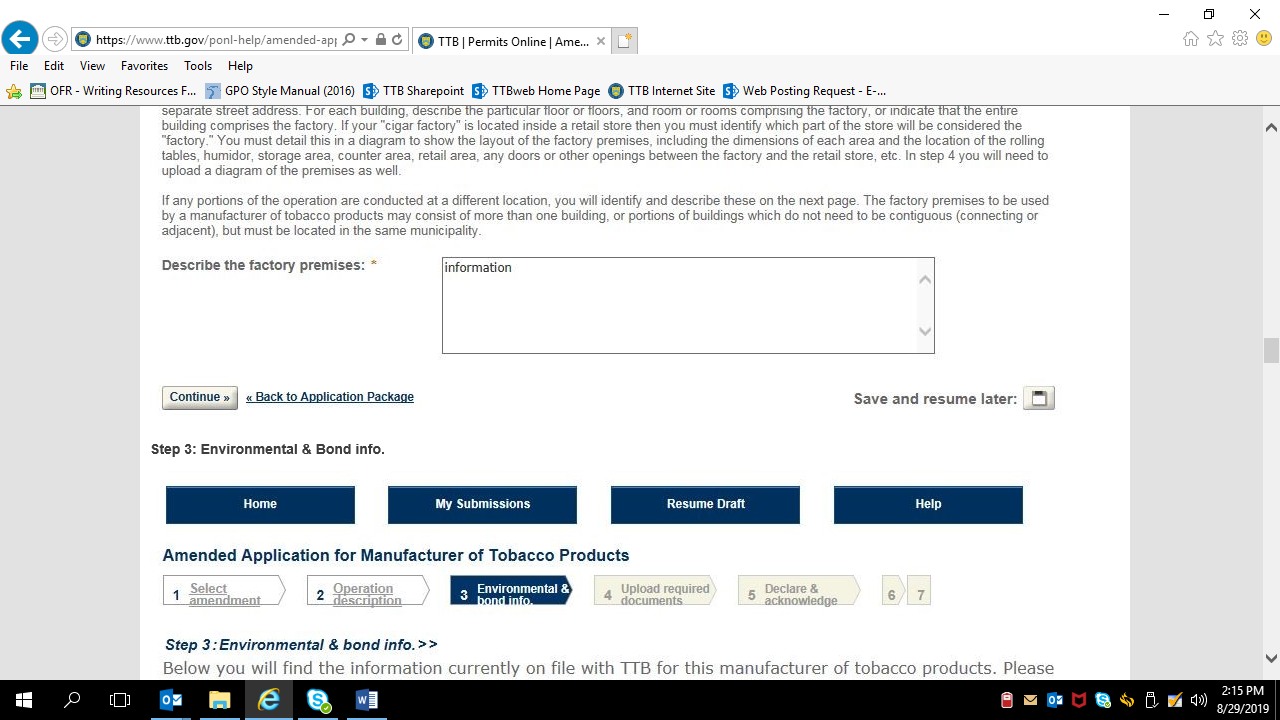 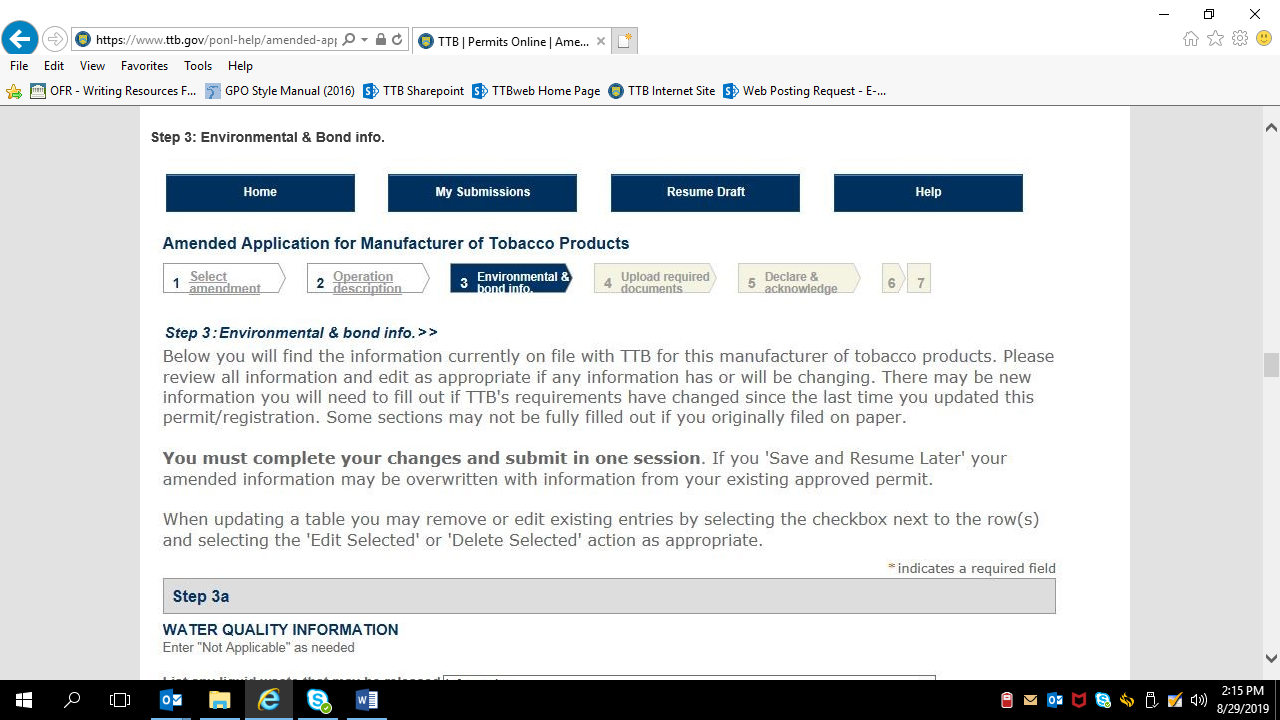 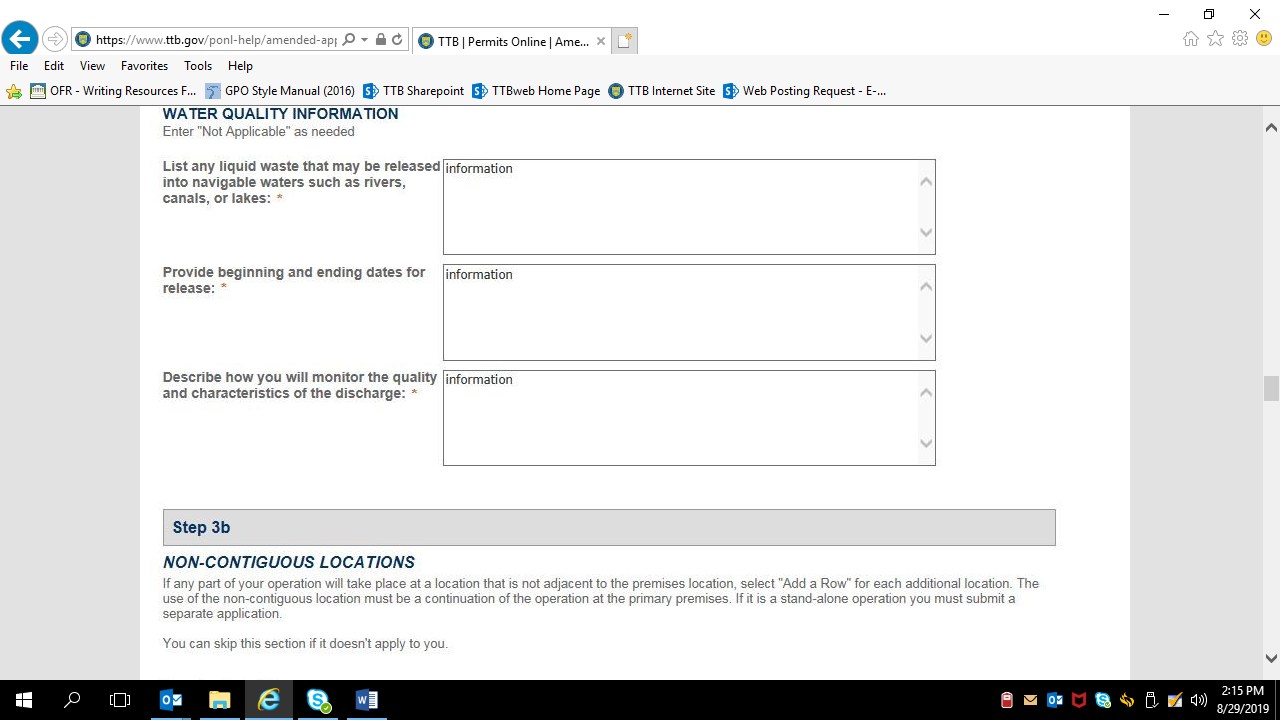 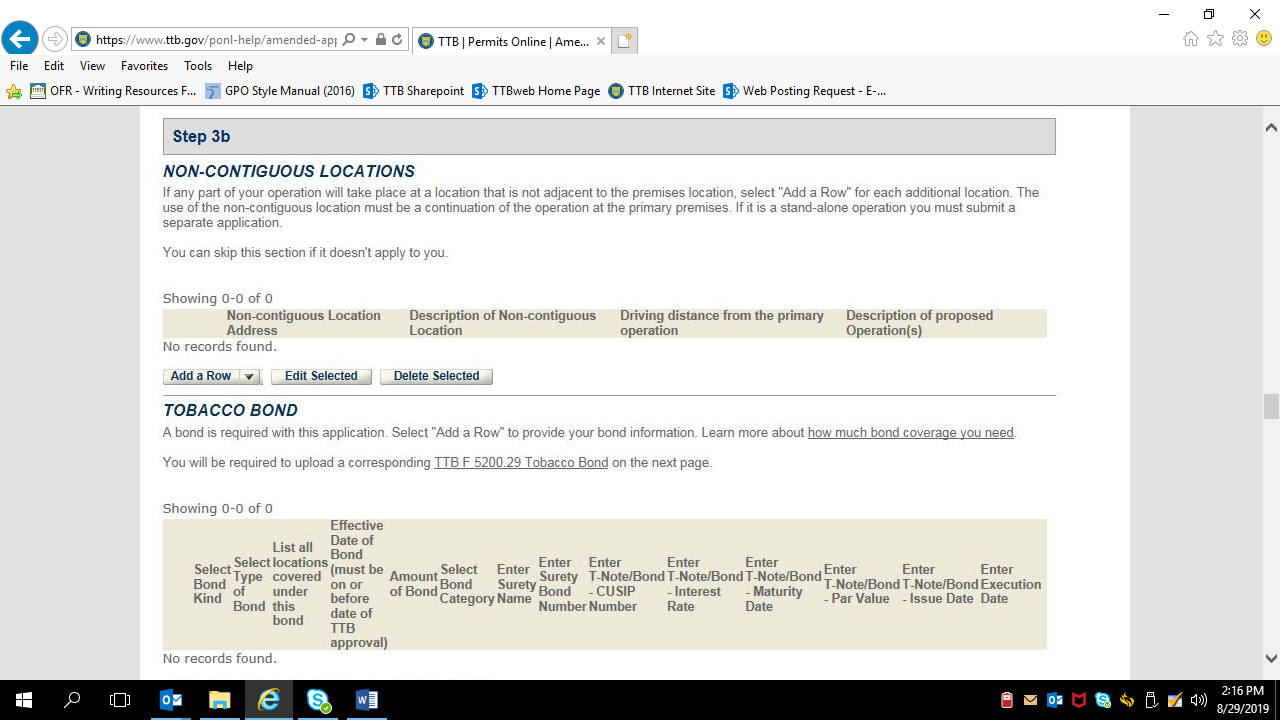 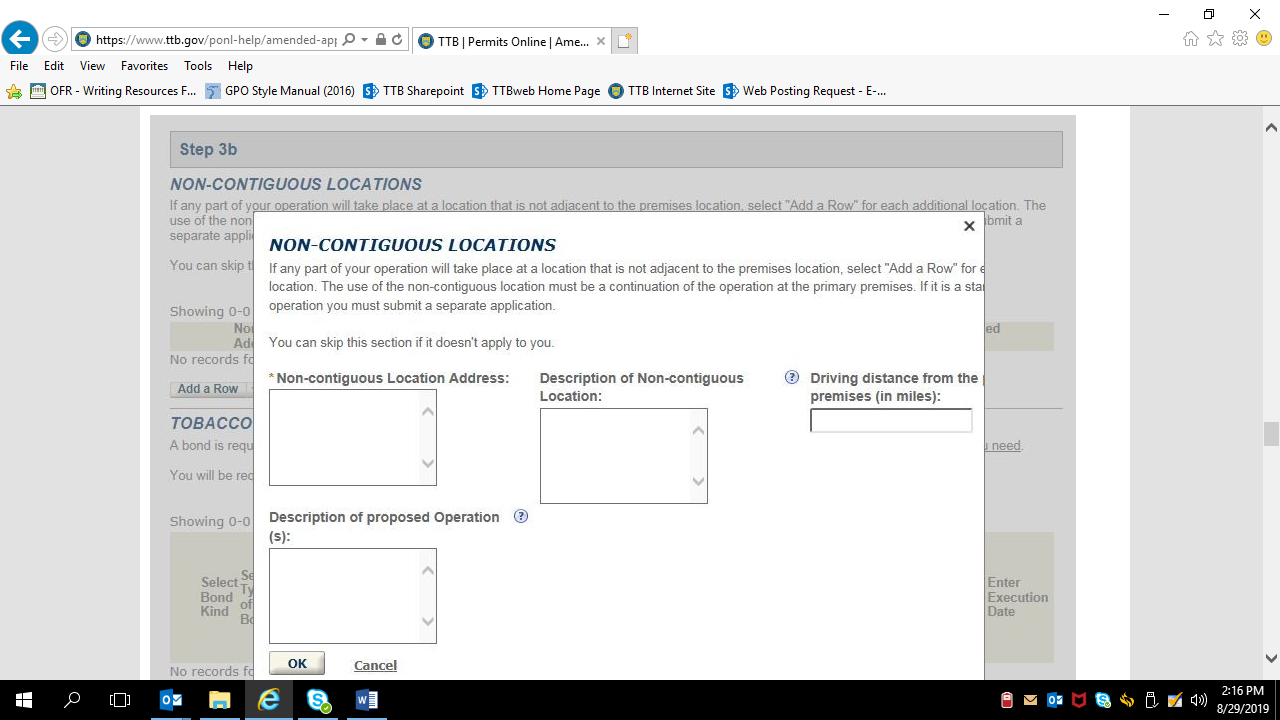 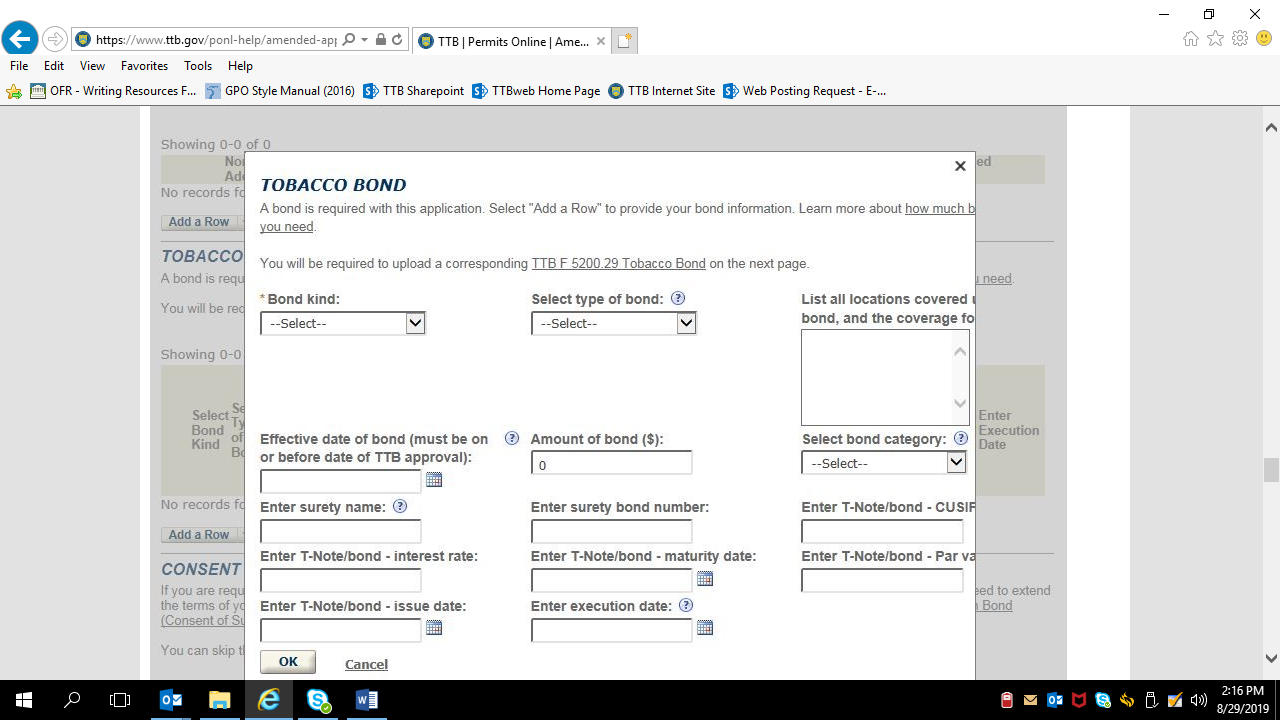 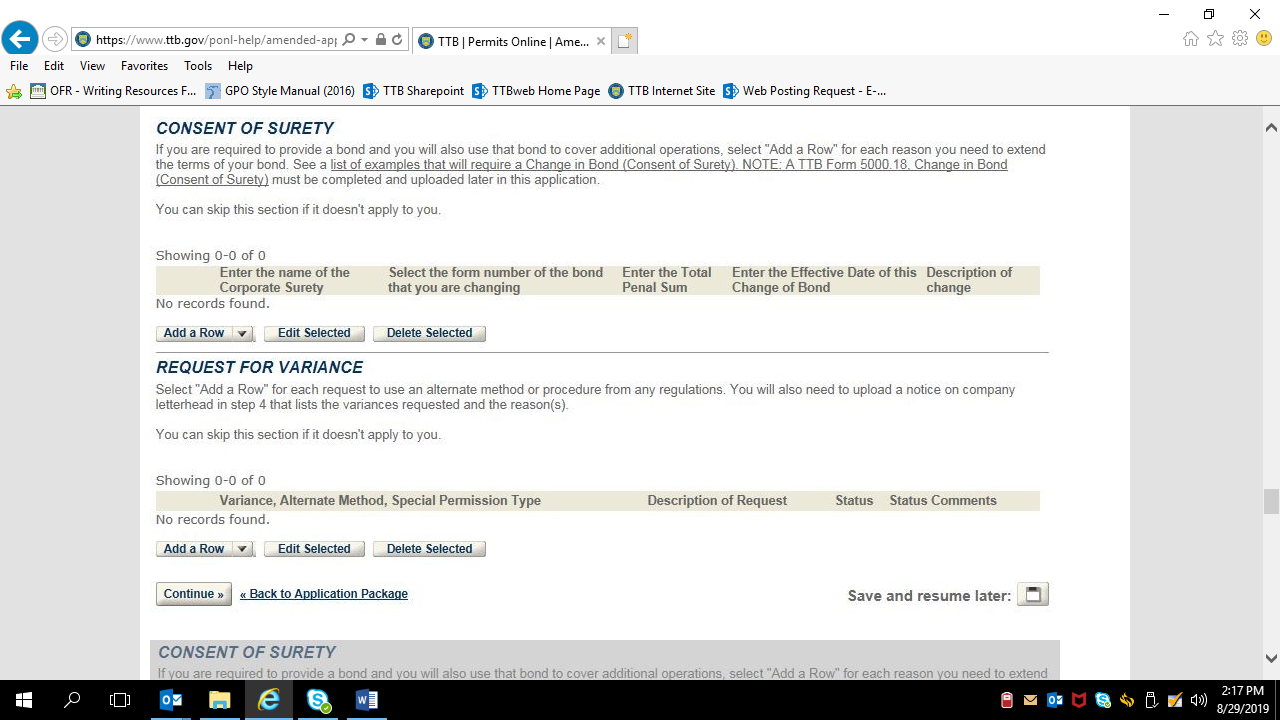 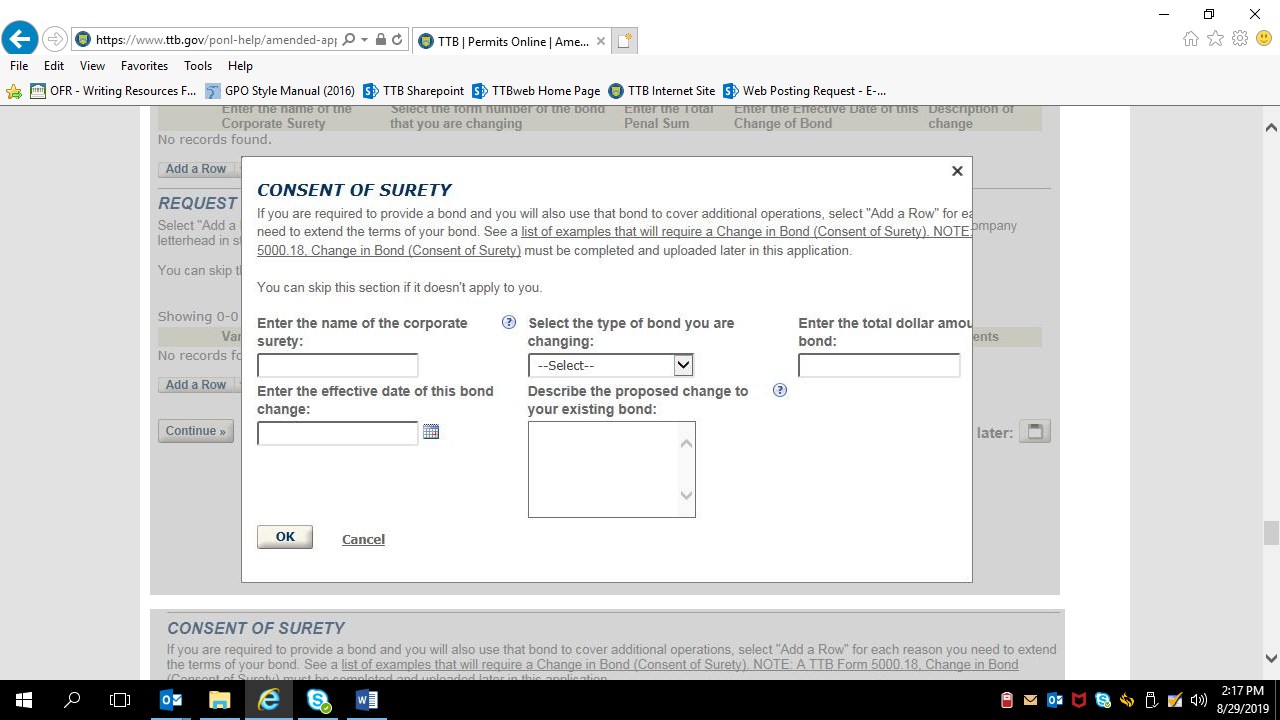 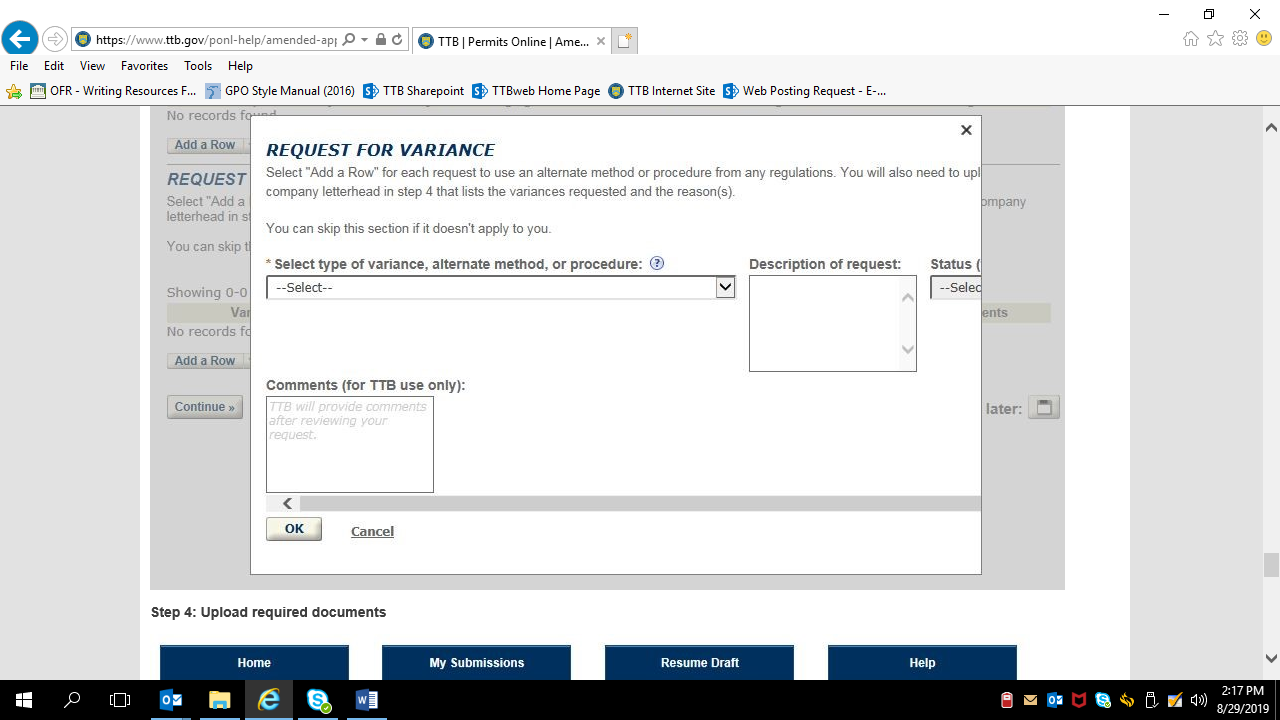 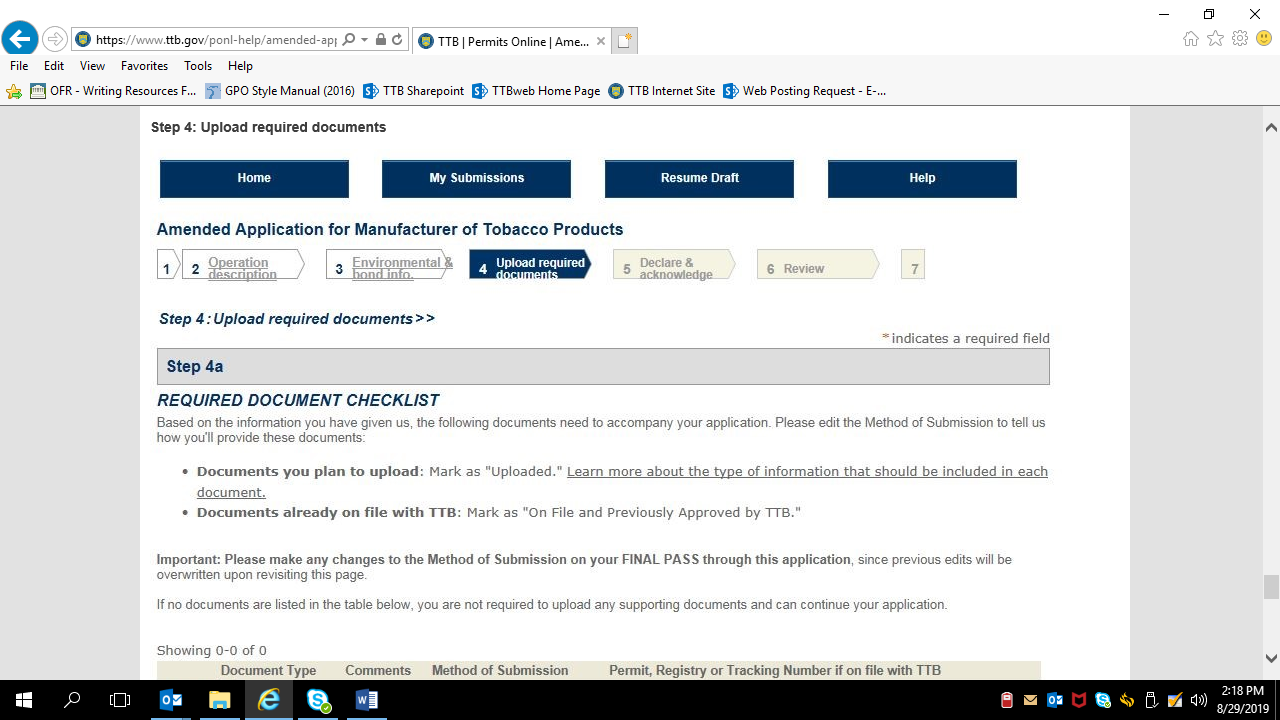 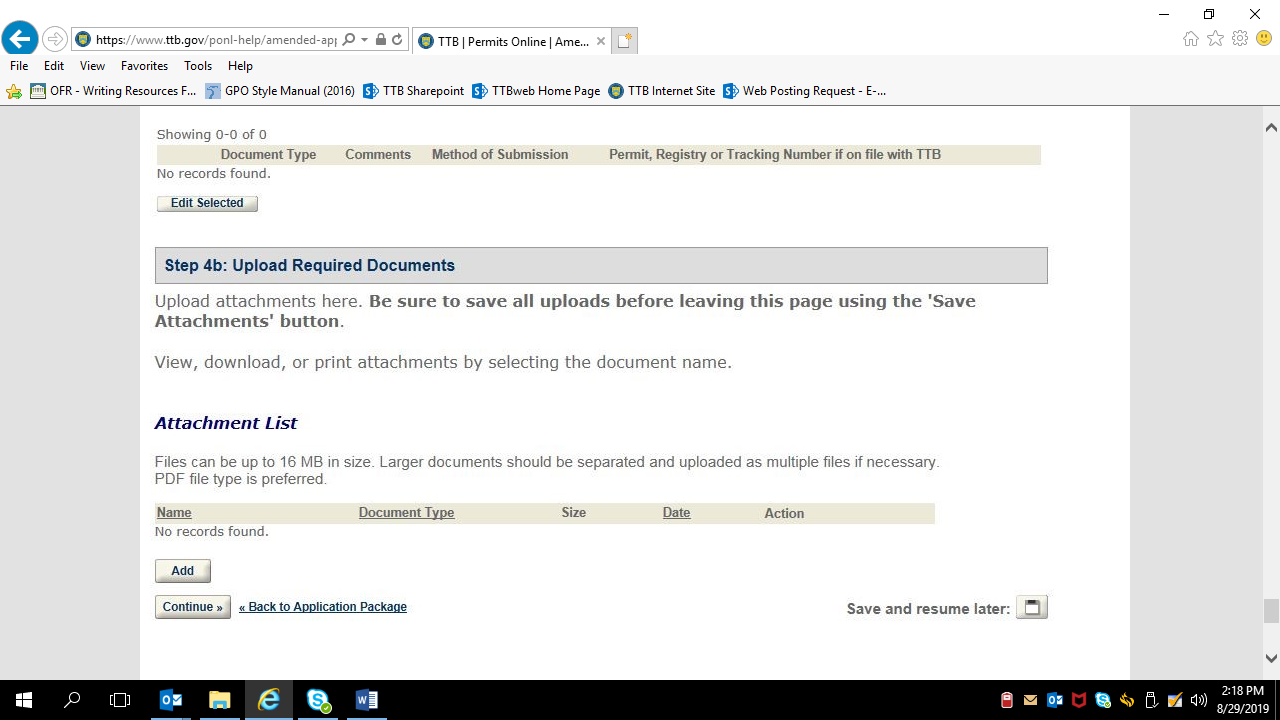 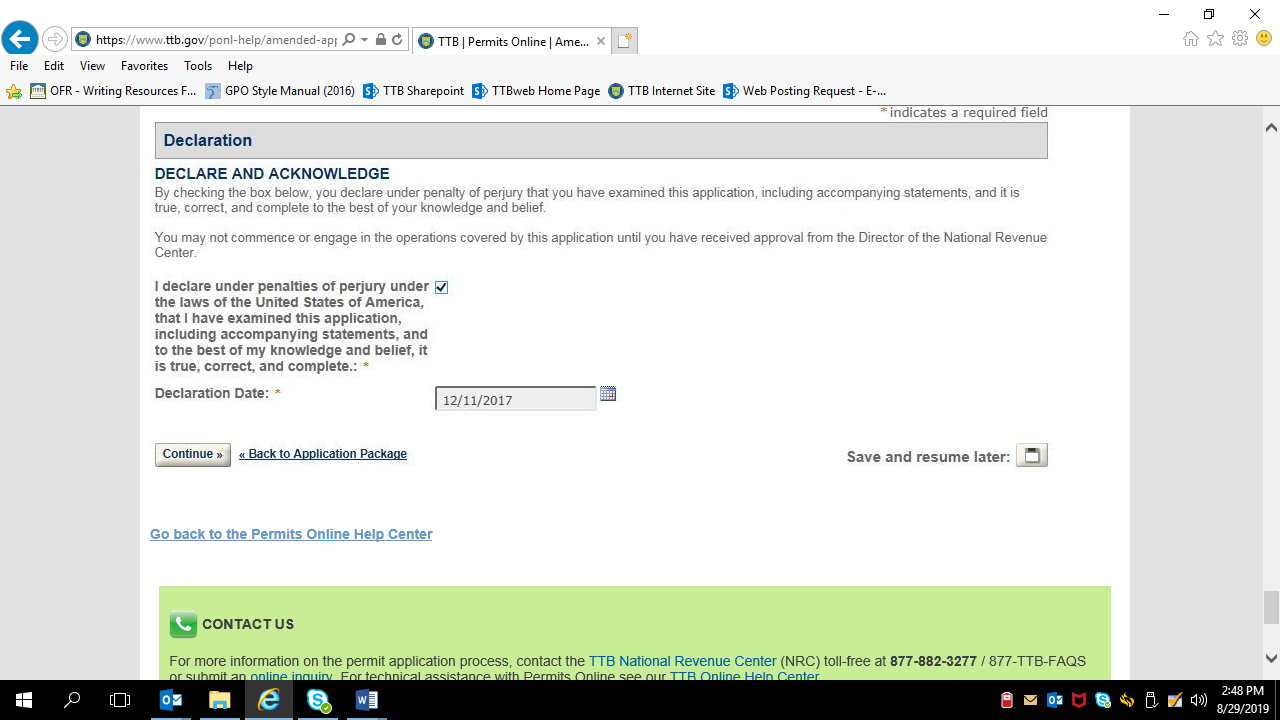 APPLICATION FOR AMENDED TOBACCO EXPORT WAREHOUSE PERMIT: 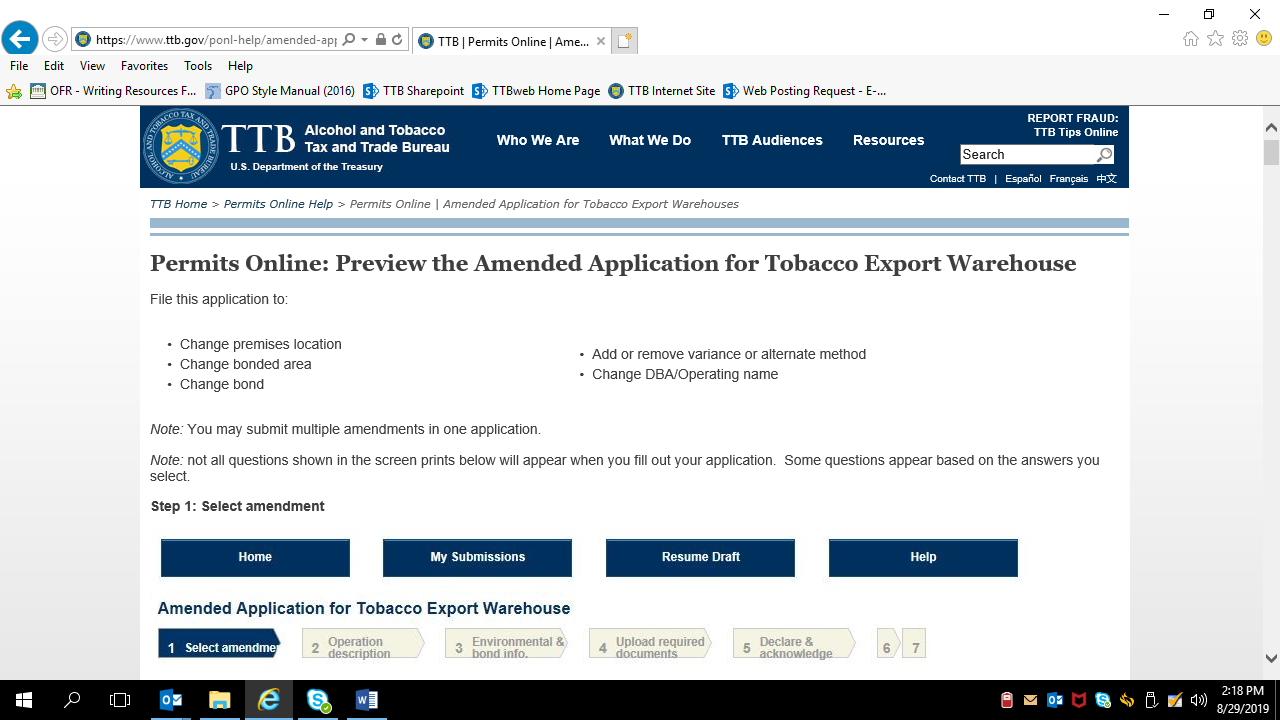 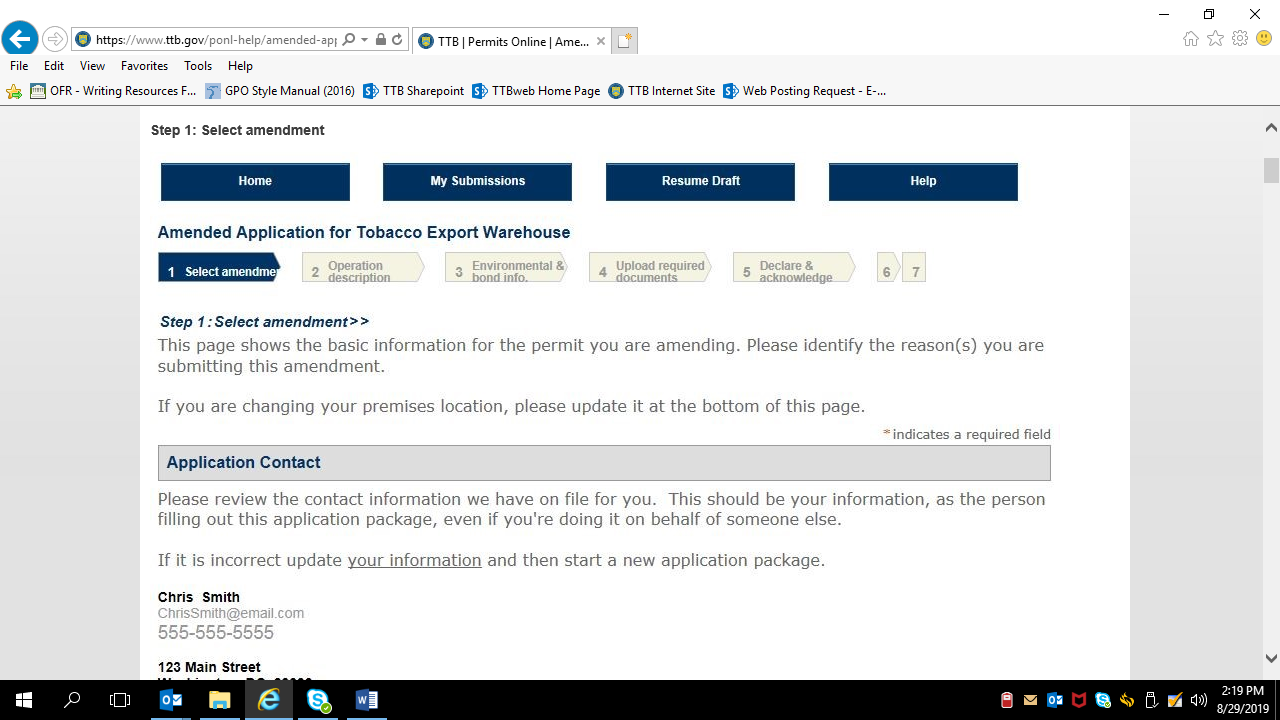 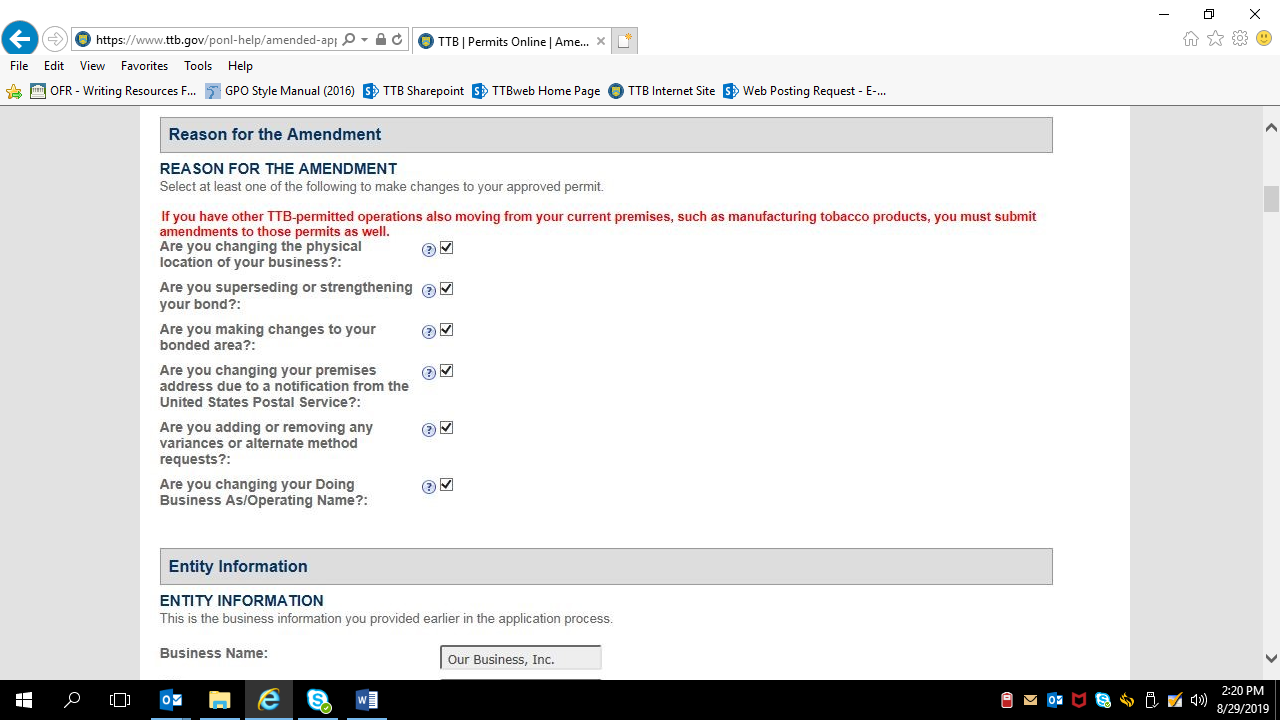 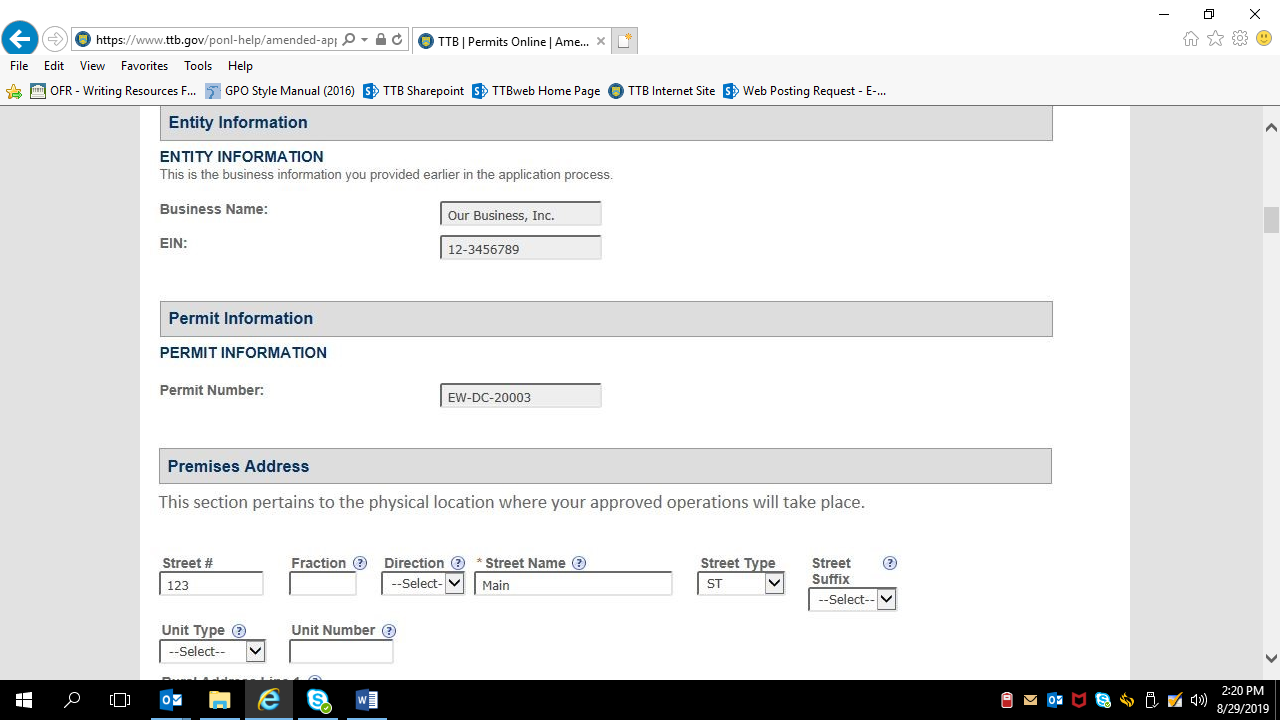 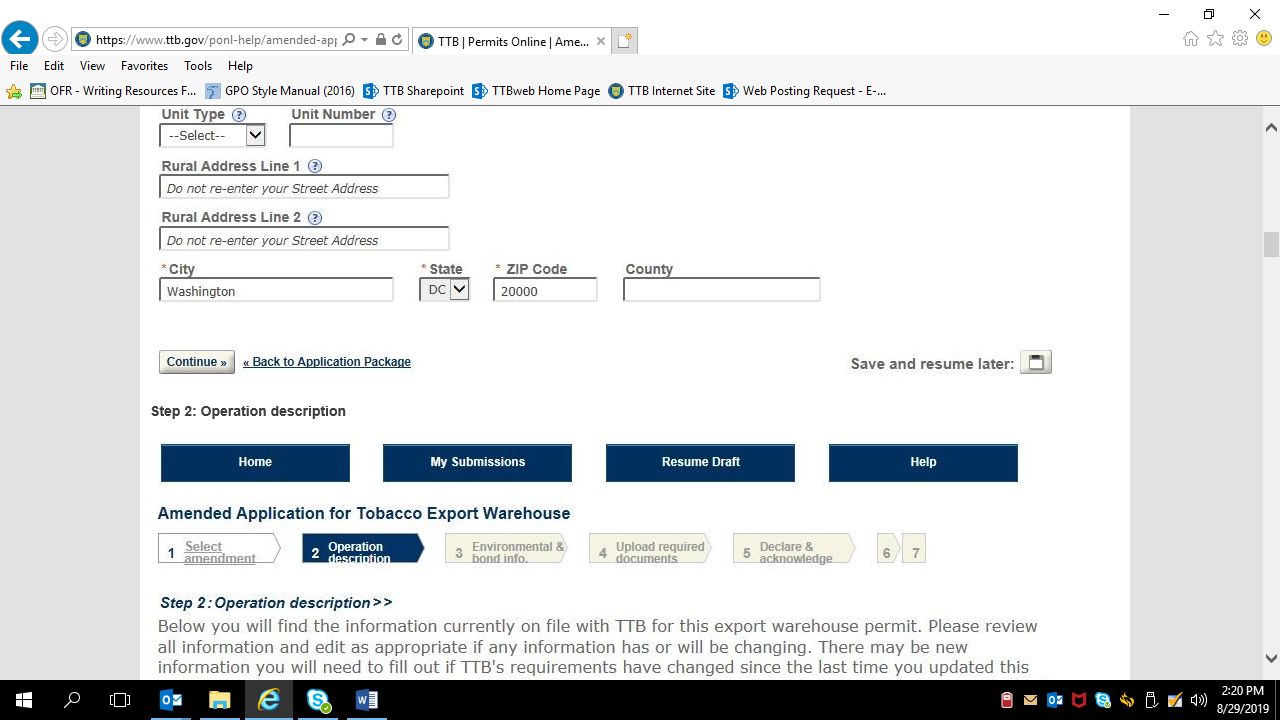 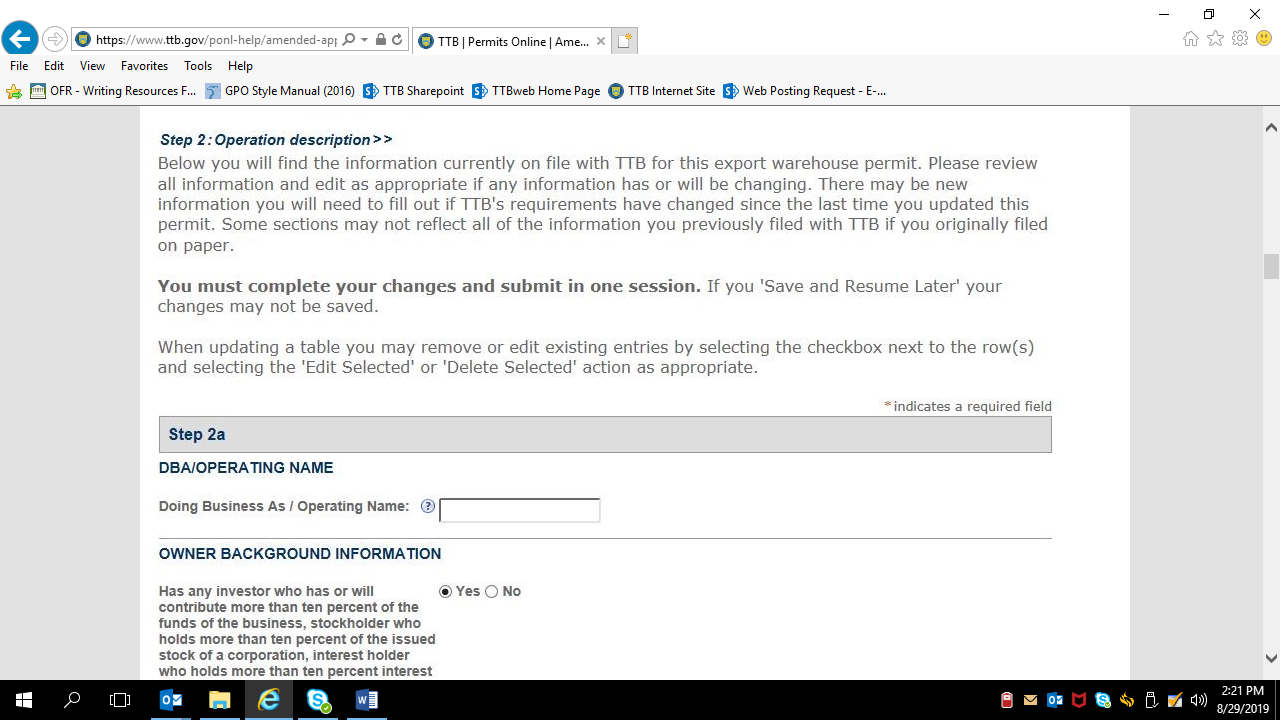 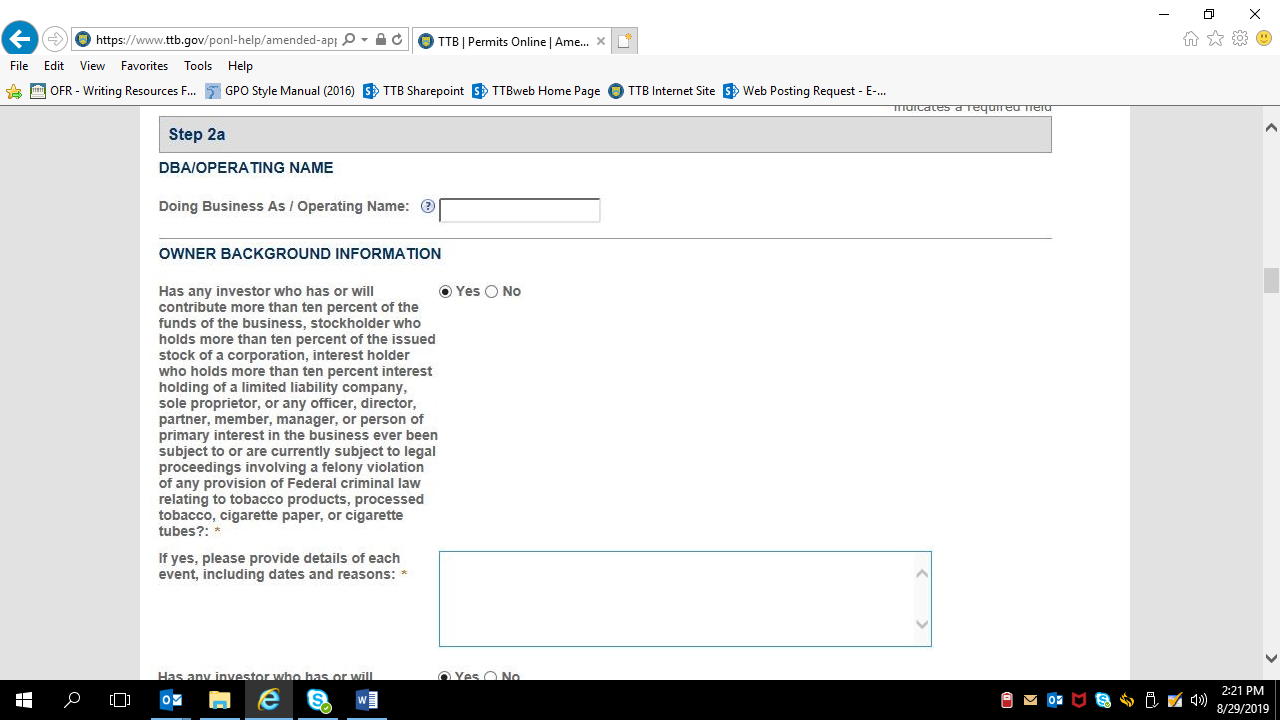 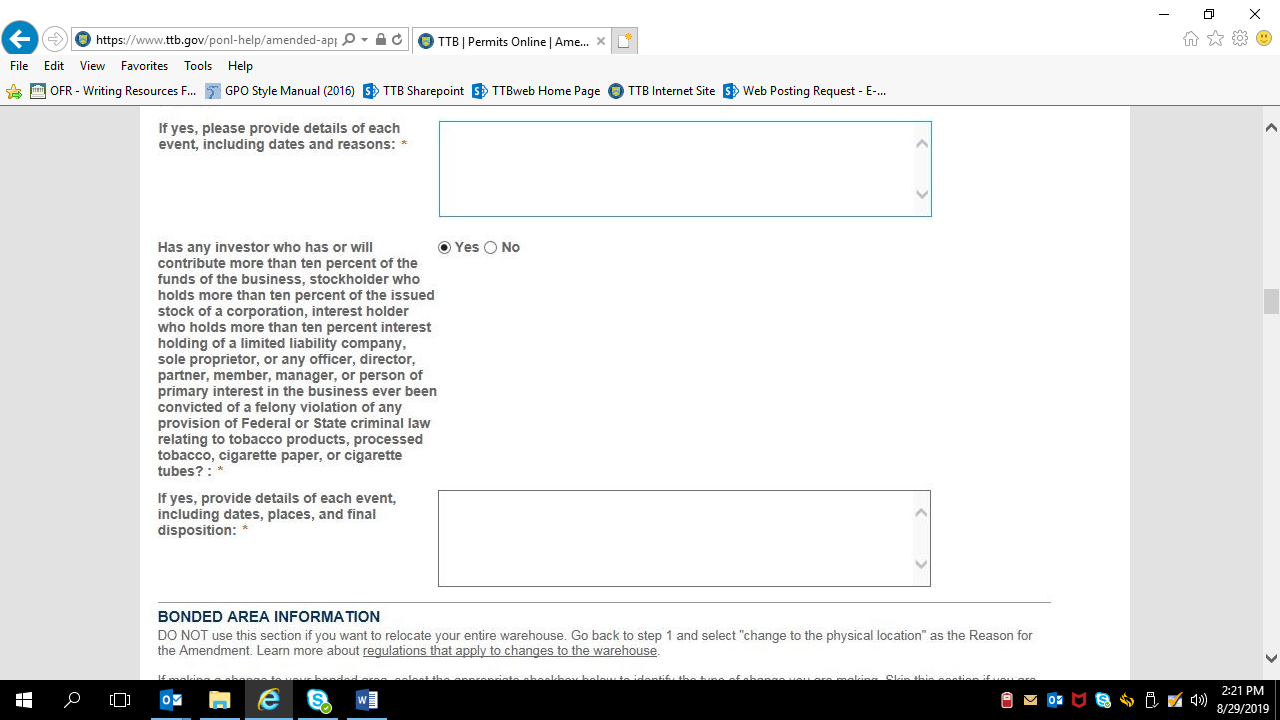 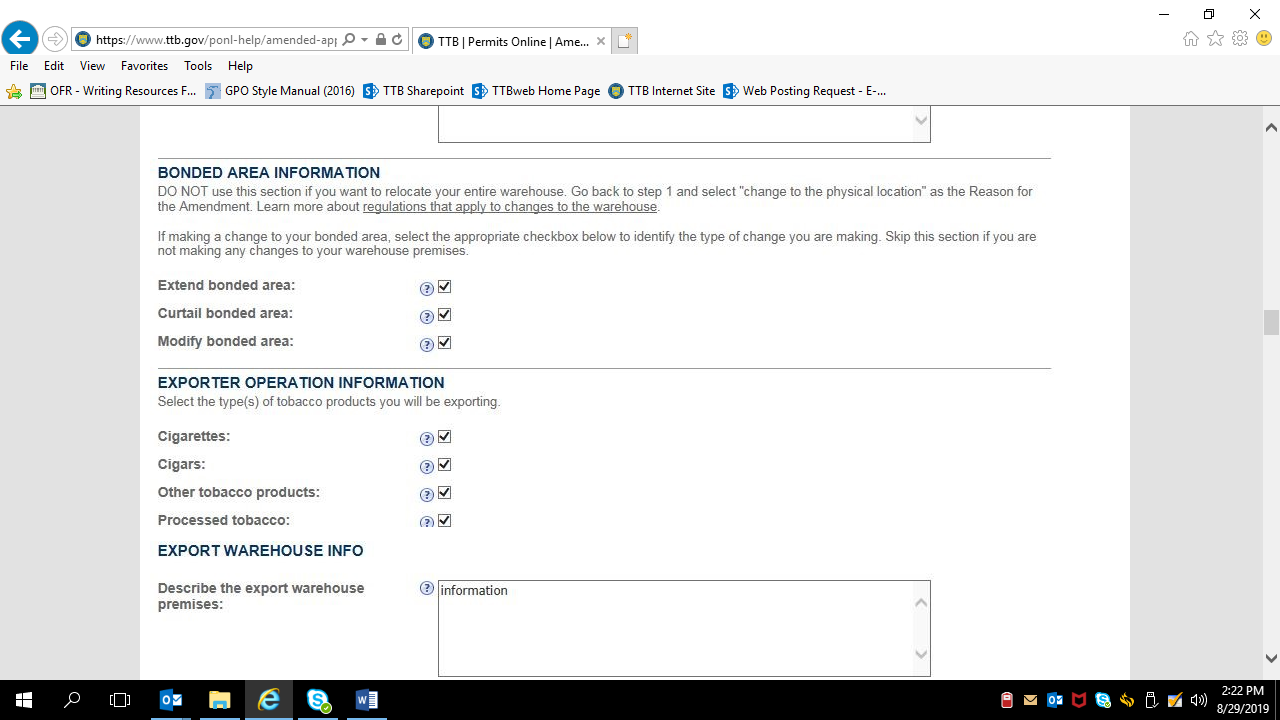 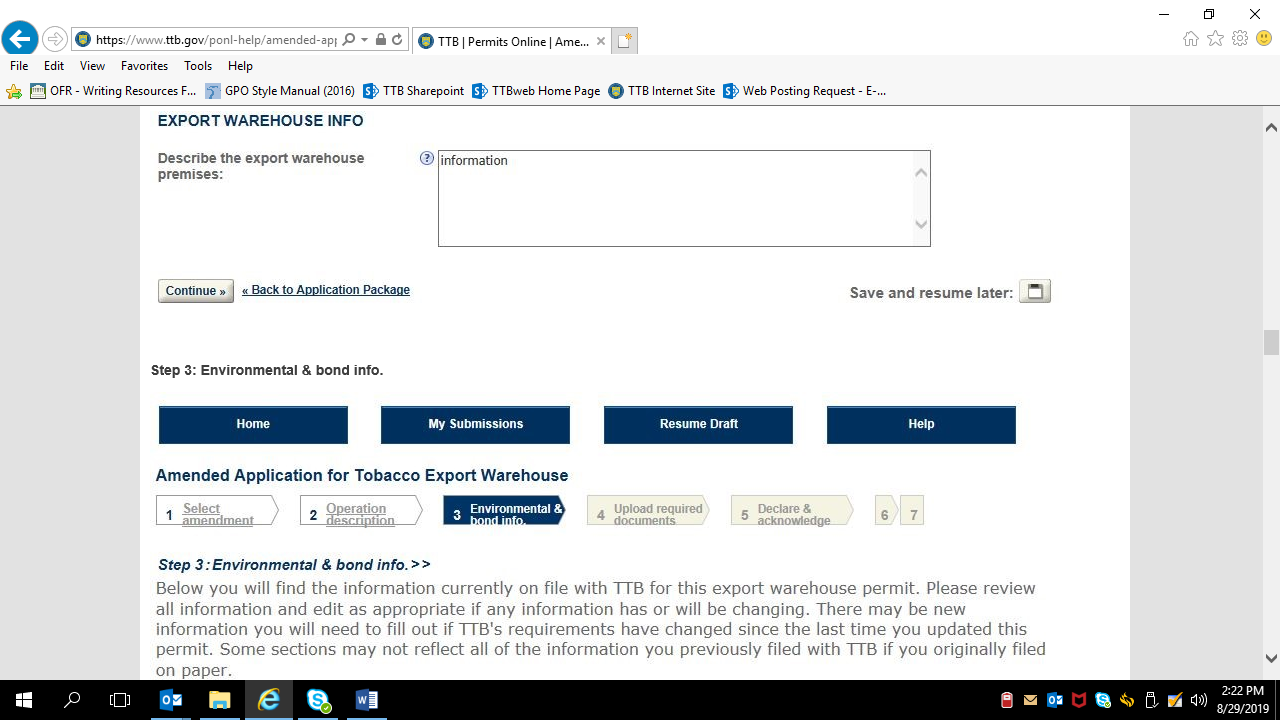 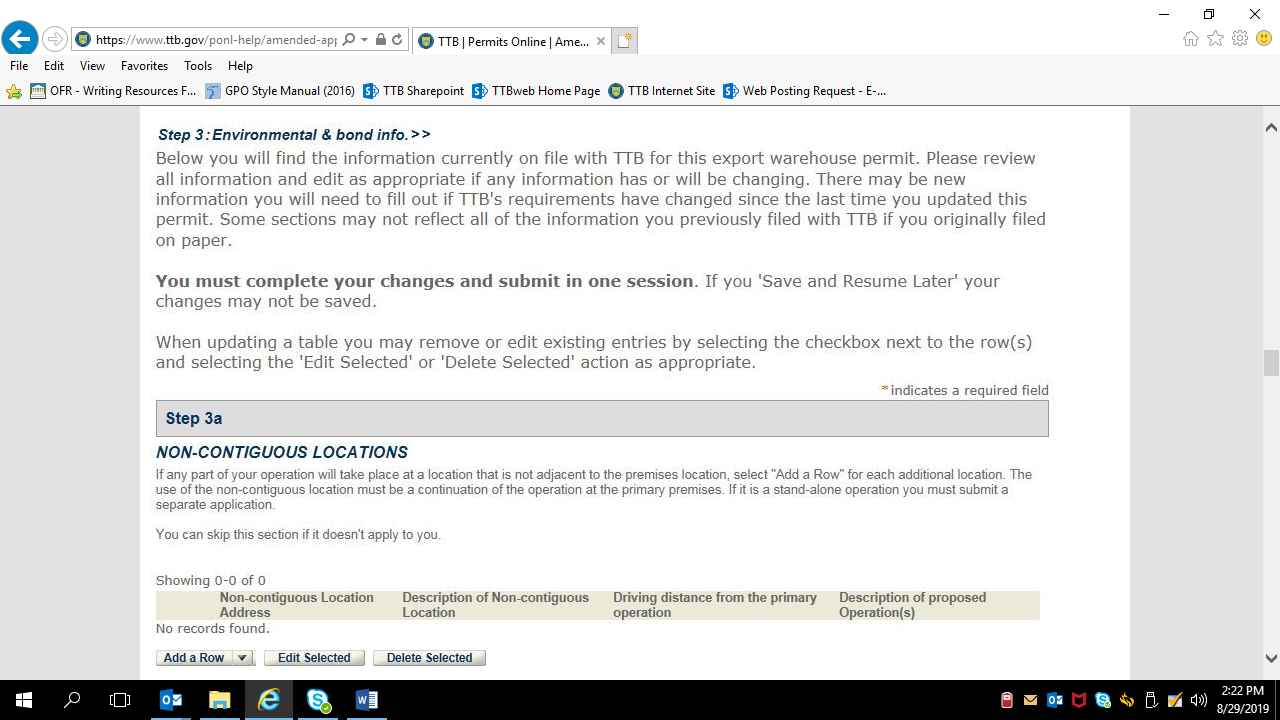 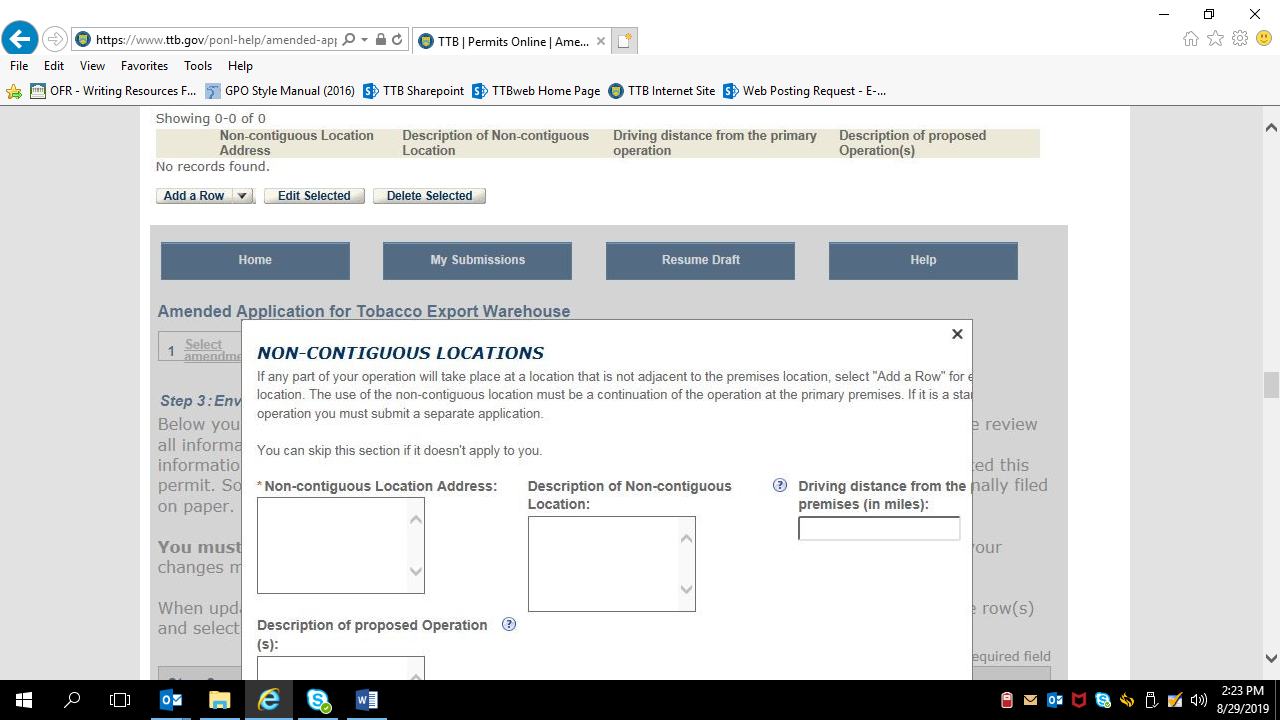 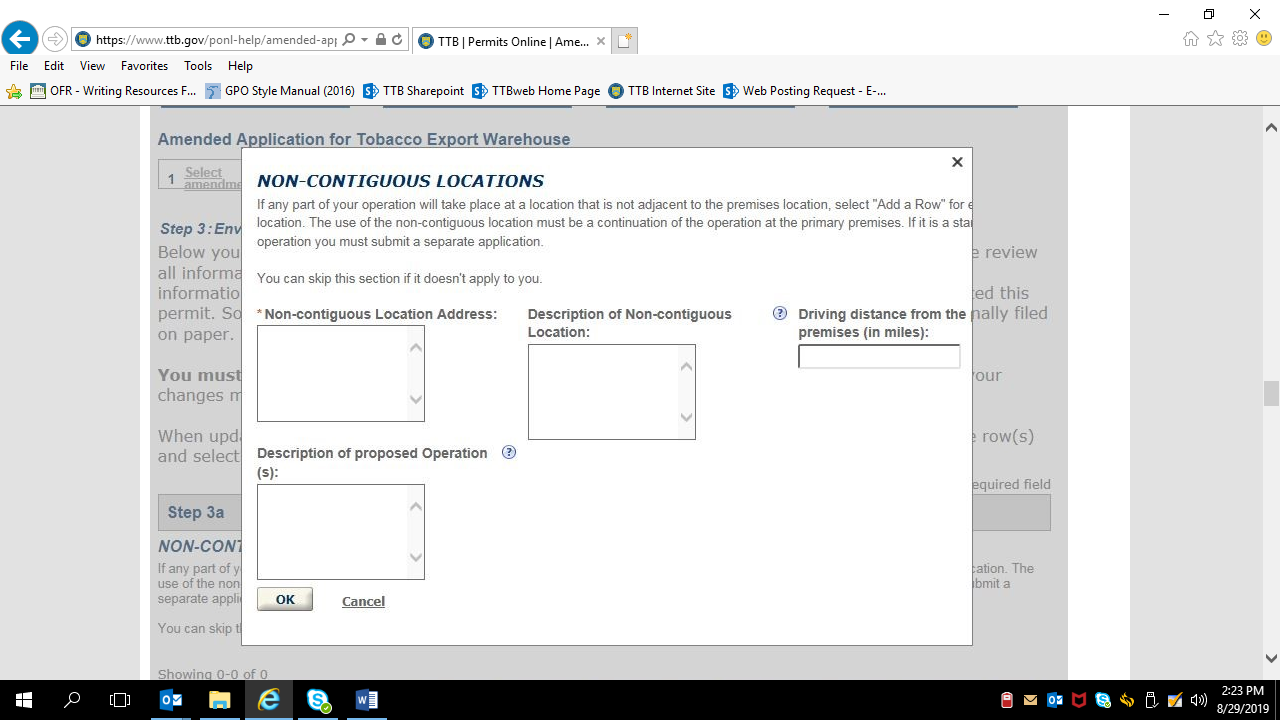 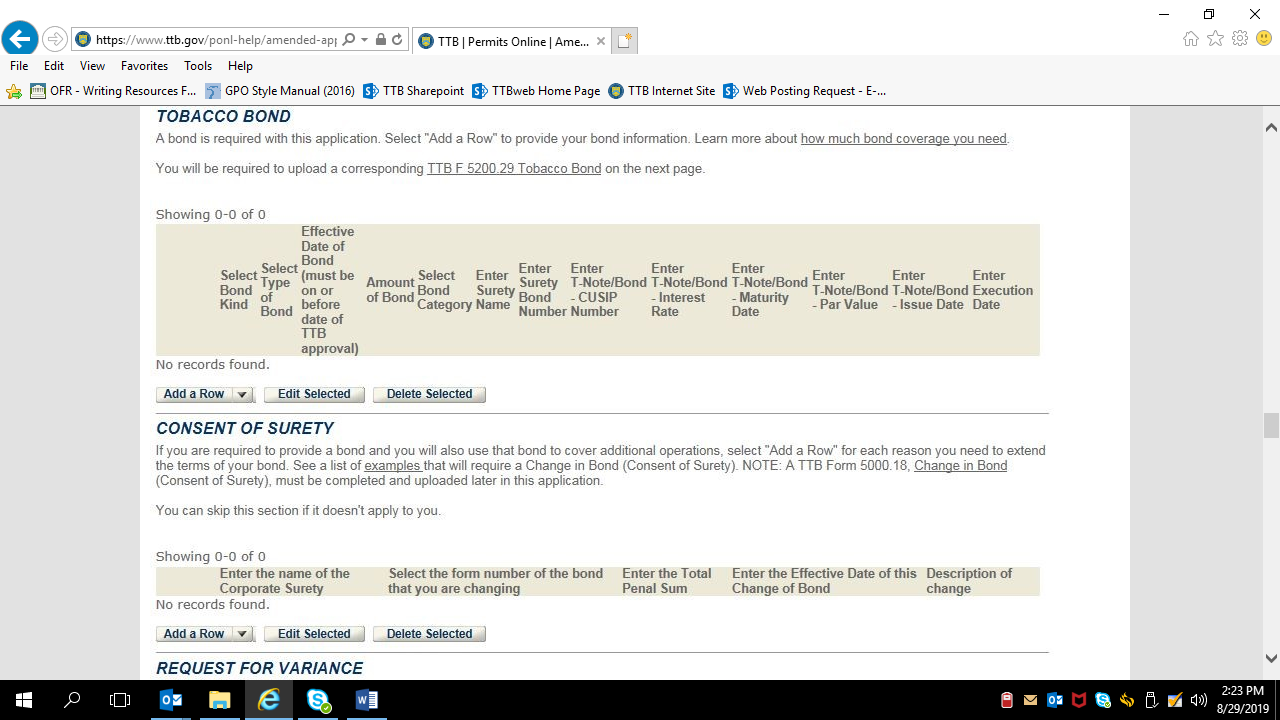 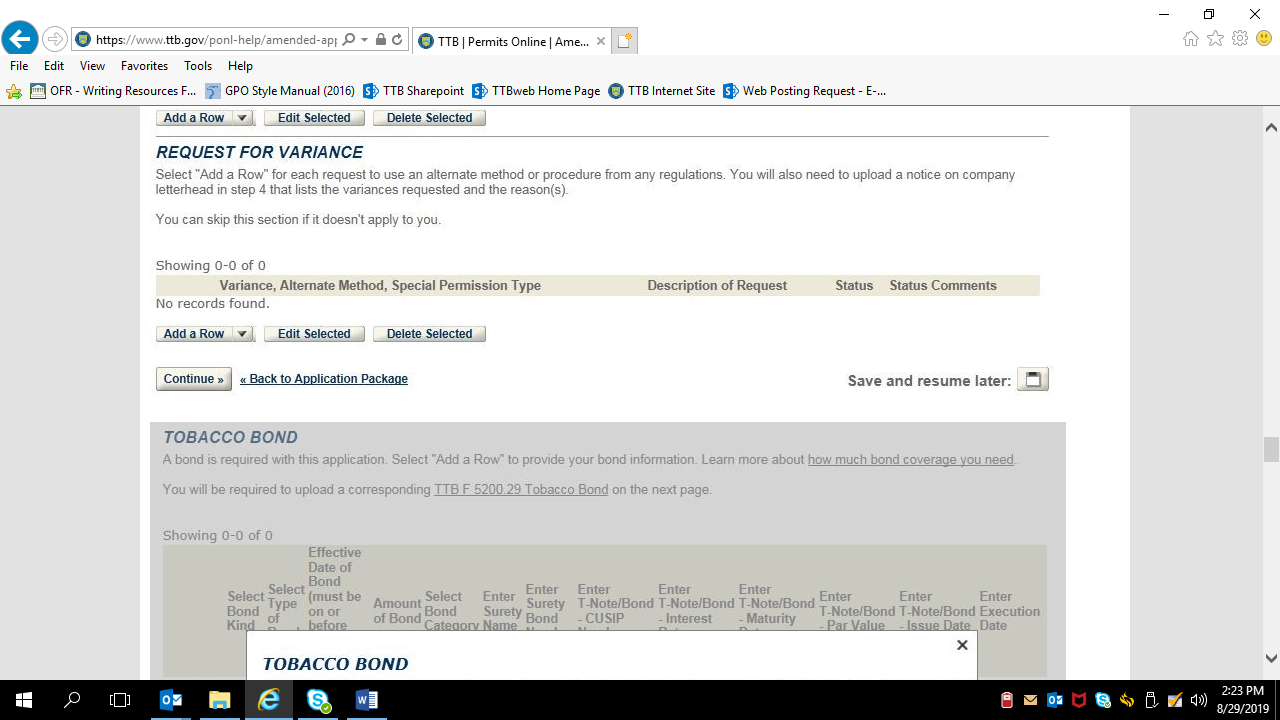 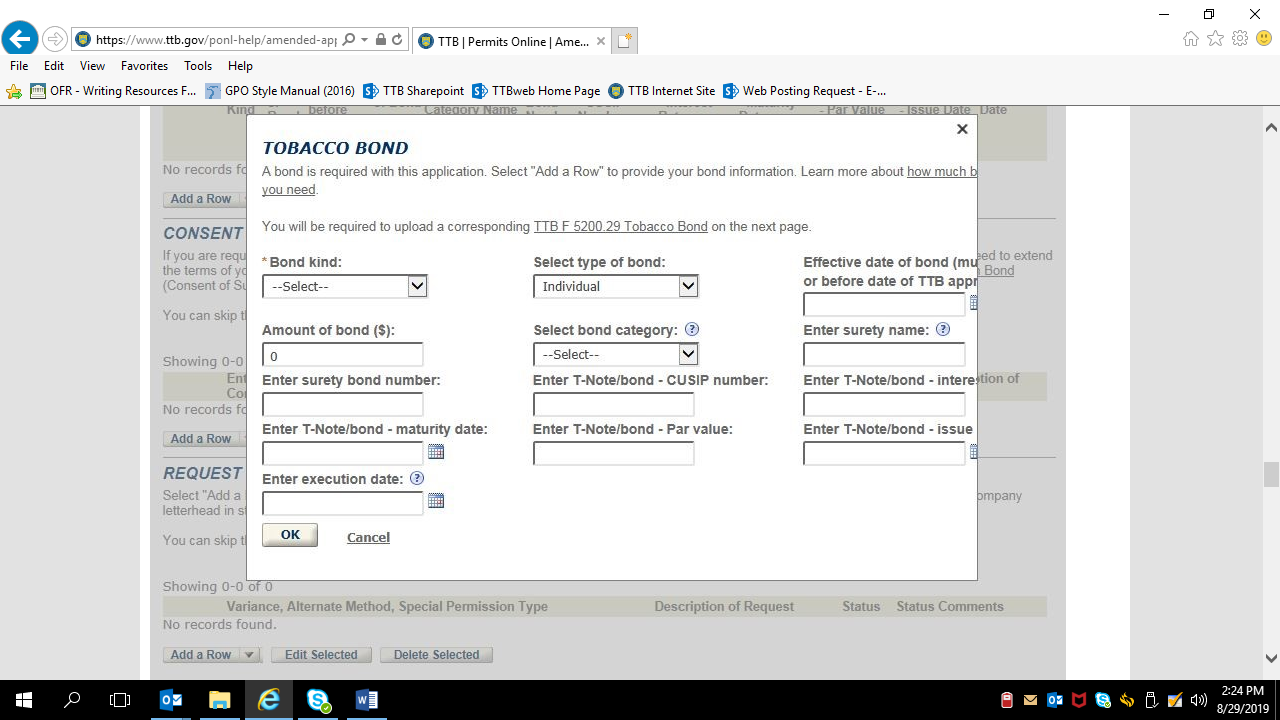 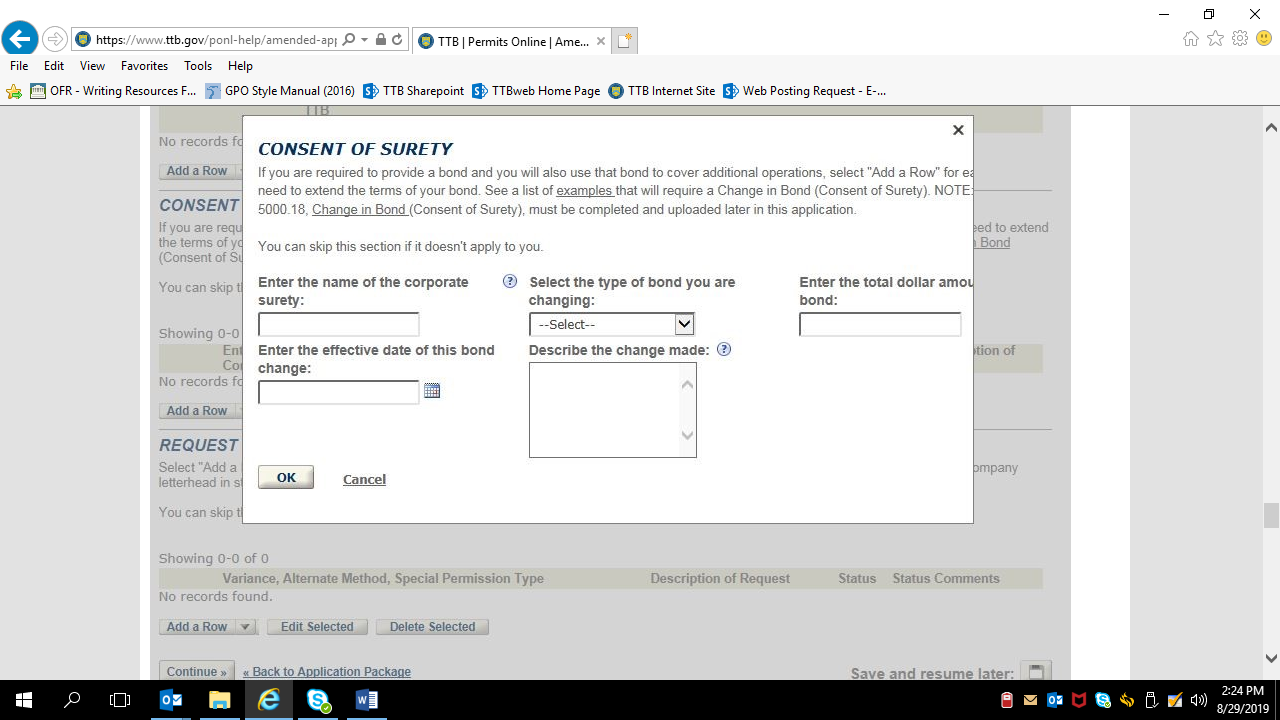 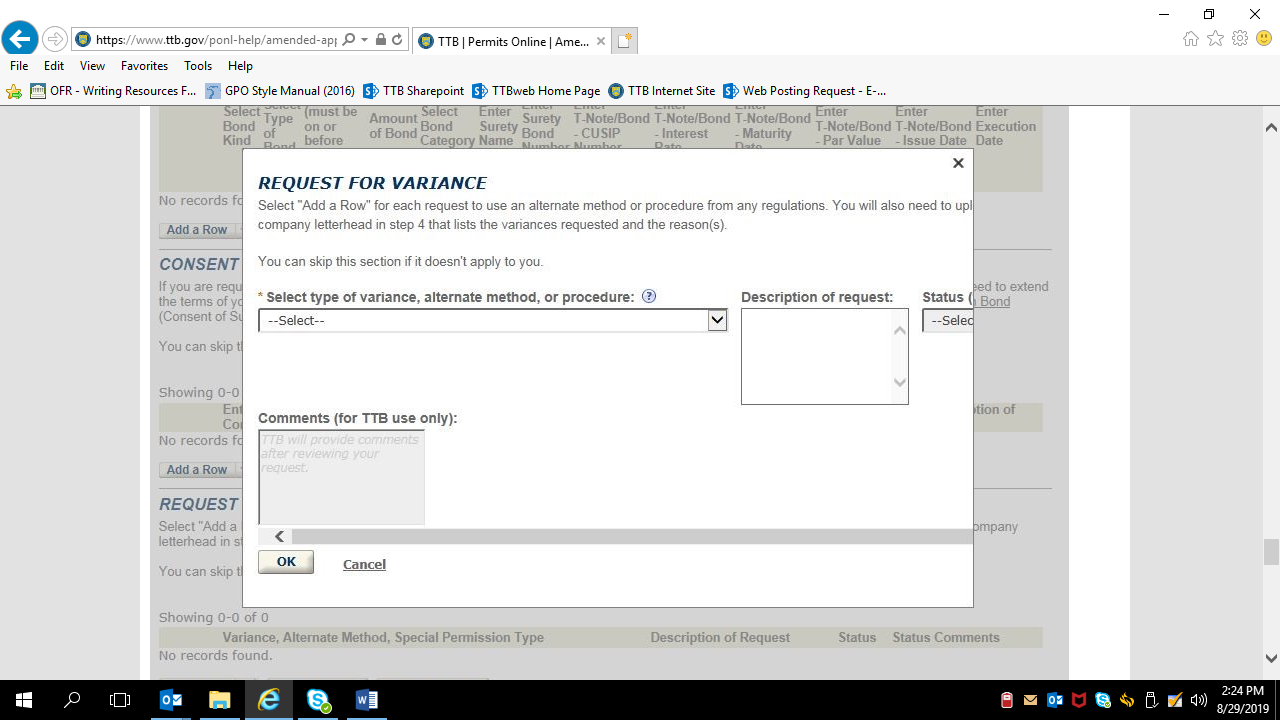 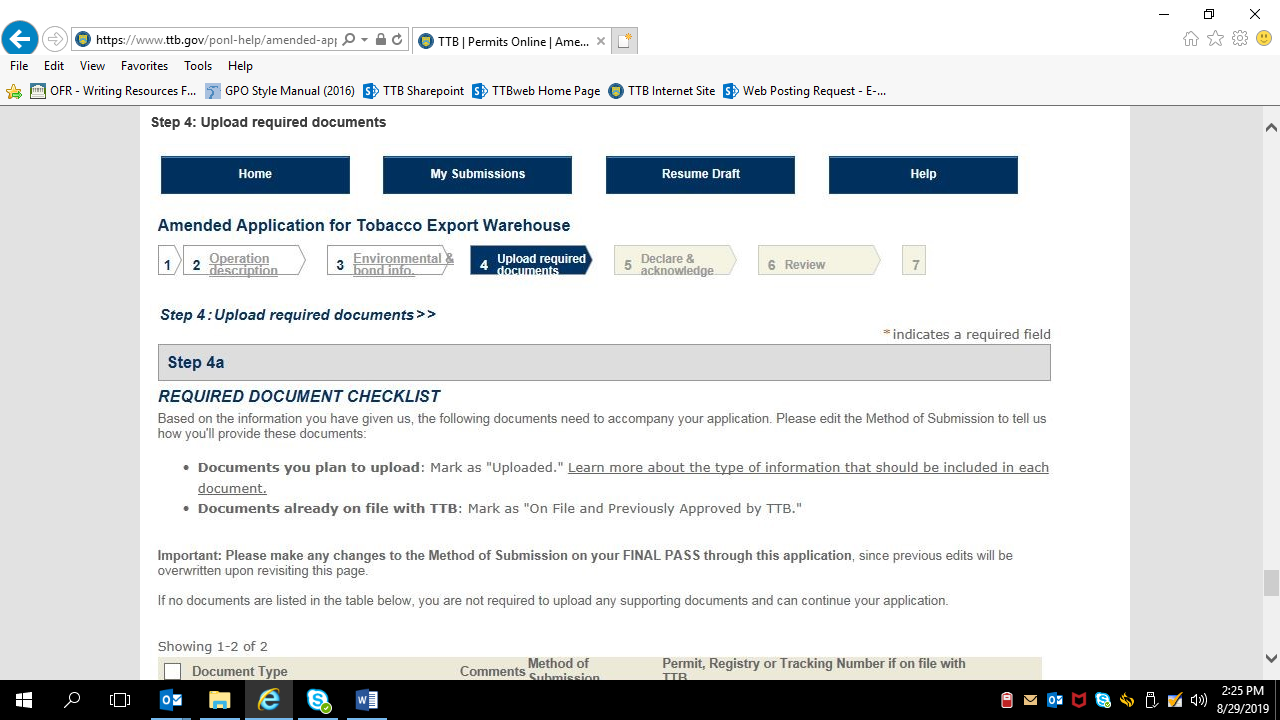 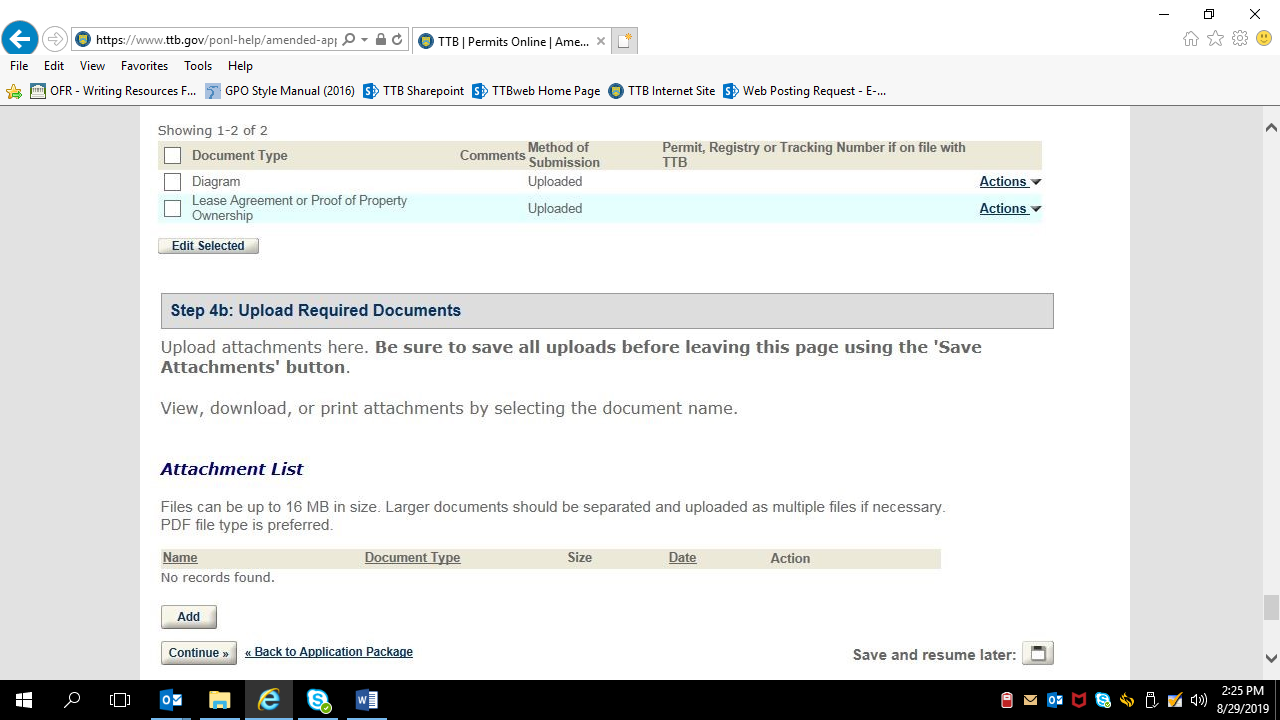 [END] 